Zastupiteľstvo Bratislavského samosprávneho kraja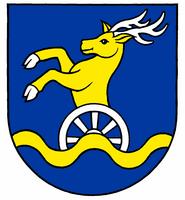 UZNESENIEč. 41 – 64 / 2015zo zasadnutia Zastupiteľstva Bratislavského samosprávneho krajazo dňa26.06.2015Otvorenie zasadnutiaVoľba overovateľov zápisnice, návrhovej komisie a schválenie programuInformácia o plnení uznesení  Zastupiteľstva Bratislavského samosprávneho kraja s termínom plnenia máj – jún 2015uznesenie č. 41 / 2015Informácia o vybavených interpeláciách poslancov Zastupiteľstva Bratislavského samosprávneho kraja zo dňa 24.4.2015uznesenie č. 42 / 2015Správa z hodnotenia PHSR BSK 2014-2020 za rok 2014uznesenie č. 43 / 2015Informácia o spracovanom dokumente „Stratégia znižovania energetickej náročnosti budov vo vlastníctve BSK“uznesenie č. 44 / 2015Návrh Záverečného účtu Bratislavského samosprávneho kraja za rok 2014uznesenie č. 45 / 2015Stratégia rozvoja kultúry v Bratislavskom samosprávnom kraji na roky 2015 – 2020uznesenie č. 46 / 2015Návrh Schválenie zriadenia odplatného vecného bremena v prospech Obce Gajary, spočívajúceho v práve uloženia, údržby a opravy miestnej kanalizácie a vodovodu, na majetku BSKuznesenie č. 47 / 2015Návrh Vyhlásenie obchodnej verejnej súťaže na dlhodobý nájom prebytočného majetku býv. muničných skladov vrátane pozemkov v k. ú.   Záhorská Bystrica, vedených na LV č. 4877uznesenie č. 48 / 2015Návrh Určenie prebytočného majetku a vyhlásenie OVS na predaj nehnuteľného majetku – pozemkov a stavieb v k. ú. Pezinokuznesenie č. 49 / 2015Návrh Určenie prebytočného majetku a vyhlásenie OVS na predaj nehnuteľného majetku – stavba súp. č. 1848, Kudláková ulica č. 7, Bratislava – Dúbravkauznesenie č. 50 / 2015Návrh Určenie prebytočného majetku a vyhlásenie OVS na predaj nehnuteľného majetku-areálu bývalej Strednej priemyselnej školy chemickej, Račianska č.78 -  80, Bratislavauznesenie č. 51 / 2015Návrh Schválenie dlhodobého prenájmu stavby – na Krásnohorskej ulici č. 14, v Bratislave – Petržalke, ako prípad hodný osobitného zreteľauznesenie č. 52 / 2015Návrh Schválenie kúpy národnej kultúrnej pamiatky synagógy v Senci do vlastníctva Bratislavského samosprávneho kraja za účelom zriadenia polyfunkčného kultúrneho centra Bratislavského samosprávneho kraja a stálej expozície židovskej kultúryuznesenie č. 53 / 2015Návrh na poskytnutie dotácií v zmysle VZN BSK č. 6/2012 o poskytovaní dotácií z rozpočtu Bratislavského samosprávneho kraja – Naša škôlka – náš krajuznesenie č. 54 / 2015Návrh na poskytnutie dotácií v zmysle VZN BSK č. 6/2012 o poskytovaní dotácií z rozpočtu Bratislavského samosprávneho kraja – Projekt 50 centovuznesenie č. 55 / 2015Návrh na poskytnutie dotácií v zmysle VZN BSK č. 6/2012 o poskytovaní dotácií z rozpočtu Bratislavského samosprávneho kraja – Oprava ciestuznesenie č. 56 / 2015Zámer na vybudovanie areálu voľného časuuznesenie č. 57 / 2015Návrh na schválenie vstupu Bratislavského samosprávneho kraja ako partnera do projektu „FLOOD-serv“uznesenie č. 58 / 2015Návrh na trvalé upustenie od vymáhania pohľadávok organizácií v zriaďovateľskej pôsobnosti BSKuznesenie č. 59 / 2015Návrh Integrovaný dopravný systém v Bratislavskom kraji Zmena dokumentu Delenie tržieb medzi dopravcov BIDuznesenie č. 60 / 2015Návrh Rozšírenie Integrovaného dopravného systému v Bratislavskom kraji – úplná tarifná integrácia (III. etapa)uznesenie č. 61 / 2015Memorandum o partnerstve a spolupráci medzi Bratislavským samosprávnym krajom a Krajskou organizáciou Jednoty dôchodcov na Slovensku v Bratislaveuznesenie č. 62 / 2015Návrh plánu kontrolnej činnosti útvaru hlavného kontrolóra Bratislavského samosprávneho kraja na 2. polrok 2015uznesenie č. 63 / 2015Návrh na určenie odmeny hlavnému kontrolórovi a podpredsedom Bratislavského samosprávneho kraja za 1. polrok 2015uznesenie č. 64 / 2015 Rôzne - Všeobecná rozprava a interpelácieZáverInformácia o plnení uznesení  Zastupiteľstva Bratislavského samosprávneho kraja s termínom plnenia máj – jún 2015UZNESENIE č. 41 / 2015zo dňa 26. 06. 2015Zastupiteľstvo Bratislavského samosprávneho kraja po prerokovaní materiáluberie  na  vedomieinformáciu o plnení uznesení Zastupiteľstva Bratislavského samosprávneho kraja s termínom plnenia máj – jún 2015 :v časti I. – splnené uznesenia Z BSK:46/201351/201324/201460/201416/201526/2015 B 1.38/2015 B 3.v časti II. – dlhodobo plnené uznesenia Z BSK, uvedené v tabuľke:Legenda: N – nestanovený, P – úloha sa priebežne plní, S – splnené uznesenie, NES – nesplnené uznesenie,  x/    Navrhovaný termín plnenia uznesenia (pred schválením)s c h v a ľ u j ezmenu termínu plnenia prijatého uznesenia nasledovne:uznesenie č. 43/2011 z termínu plnenia 6/2015 na termín plnenia 12/2015uznesenie č. 25/2014 z termínu plnenia 4/2015 na termín plnenia 11/2015uznesenie č. 92/2014 v bode B 1. z termínu plnenia 4/2015 na termín plnenia 10/2015uznesenie č. 92/2014 v bode B 2. z termínu plnenia 6/2015 na termín plnenia 10/2015uznesenie č. 14/2015 z termínu plnenia 6/2015 na termín plnenia 10/2015uznesenie č. 32/2015  z termínu plnenia po podpise uznesenia na termín plnenia 12/2015uznesenie č. 34/2015 v bode B 1. z  termínu plnenia 6/2015 na termín plnenia 8/2015uznesenia č. 34/2015 v bode B 2. z termínu plnenia 6/2015 na termín plnenia 12/2015r u š íuznesenie nasledovne:uznesenie č. 33/2015Mgr. Lukáš Pokorný, v. r.				Ing. István Pomichal PhD., v. r.       overovateľ						overovateľMgr. Oliver Solga, v. r.overovateľIng. Pavol F R E Š O, v. r.predsedaBratislavského samosprávneho krajaInformáciao vybavených interpeláciách poslancov Zastupiteľstva Bratislavského samosprávneho kraja zo dňa 24.4.2015UZNESENIE č. 42 / 2015zo dňa 26. 06. 2015Zastupiteľstvo Bratislavského samosprávneho kraja po prerokovaní materiáluberie na vedomie informáciu o vybavených interpeláciách poslancov Zastupiteľstva Bratislavského samosprávneho kraja zo dňa 24.4.2015Mgr. Lukáš Pokorný, v. r.				Ing. István Pomichal PhD., v. r.	       overovateľ						overovateľMgr. Oliver Solga, v. r.	overovateľIng. Pavol F R E Š O, v. r.	predsedaBratislavského samosprávneho krajaSpráva z hodnotenia PHSR BSK 2014-2020 za rok 2014UZNESENIE č. 43 / 2015zo dňa 26. 06. 2015Zastupiteľstvo Bratislavského samosprávneho kraja po prerokovaní materiáluA. schvaľujeSprávu z hodnotenia PHSR BSK 2014-2020 za rok 2014B. ukladáriaditeľovi úradu Bratislavského samosprávneho kraja:Zaviesť navrhované opatrenia na rok 2015 vyplývajúce zo Správy z hodnotenia PHSR BSK 2014-2020 za rok 2014. T: 31.12.2015Mgr. Lukáš Pokorný, v. r.				Ing. István Pomichal PhD., v. r.	       overovateľ						overovateľMgr. Oliver Solga, v. r.	overovateľIng. Pavol F R E Š O, v. r.	predsedaBratislavského samosprávneho krajaInformáciao spracovanom dokumente „Stratégia znižovania energetickej náročnosti budov vo vlastníctve BSK“UZNESENIE č. 44 / 2015zo dňa 26. 06. 2015Zastupiteľstvo Bratislavského samosprávneho kraja po prerokovaní materiáluschvaľujeDokument „Stratégia znižovania energetickej náročnosti budov vo vlastníctve BSK“.ukladáriaditeľovi Úradu Bratislavského samosprávneho kraja:B1: 	Vypracovať zoznam efektívnych realizačných opatrení pre dosiahnutie energetických úspor v zmysle dokumentu „Stratégia znižovania energetickej náročnosti budov vo vlastníctve BSK“ a predložiť na rokovanie Zastupiteľstva BSK. T: 30.9.2015B2:	Premietnuť navrhované opatrenia podľa bodu B1 do aktualizácie Akčného plánu Úradu BSK pre implementáciu Programu hospodárskeho a sociálneho rozvoja Bratislavského samosprávneho kraja na roky 2014-2020. T: 31.3.2016Mgr. Lukáš Pokorný, v. r.				Ing. István Pomichal PhD., v. r.	       overovateľ						overovateľMgr. Oliver Solga, v. r.	overovateľIng. Pavol F R E Š O, v. r.	predsedaBratislavského samosprávneho krajaNávrh Záverečného účtu Bratislavského samosprávneho kraja za rok 2014UZNESENIE č. 45  /2015zo dňa 26. 06. 2015Zastupiteľstvo Bratislavského samosprávneho kraja po prerokovaní materiálub e r i e   n a    v e d o m i eA.1.  Stanovisko hlavného kontrolóra Bratislavského samosprávneho kraja k Záverečnému          účtu BSK za rok 2014,A.2.  Správu nezávislého audítora z overenia účtovnej závierky, výsledkov hospodárenia          a peňažných tokov BSK k 31.12.2014.schvaľujeB.1.  Záverečný účet  Bratislavského samosprávneho kraja za rok 2014 v súlade s § 16 ods. 10 písm. a) zákona č. 583/2004 Z. z. o rozpočtových pravidlách územnej samosprávy a o zmene niektorých zákonov v znení neskorších predpisov s výrokom:          Celoročné hospodárenie Bratislavského samosprávneho kraja za rok 2014 sa schvaľuje bez výhrad.B.2.  Výsledok hospodárenia nasledovne:B.3.  Prevod zostatku finančných prostriedkov z roku 2014 v objeme 6 380 741,35 EUR na účet             rezervného fondu.B.4.   II. zmenu rozpočtu Bratislavského samosprávneho kraja na rok 2015 v zmysle § 14 zákona 
č. 583/2004 Z. z. o rozpočtových pravidlách územnej samosprávy a o zmene a doplnení niektorých zákonov v znení neskorších predpisov a pri zachovaní vyrovnaného rozpočtu Bratislavského samosprávneho kraja: zvýšenie príjmových finančných operácii o prostriedky rezervného fondu vo výške 2 255 234,66 EUR na úhradu kapitálových výdavkov BSK, zvýšenie daňových príjmov z dane z príjmov fyzických osôb vo výške 483 906,38 EUR na základe aktuálneho vývoja,zvýšenie nedaňových bežných príjmov vo výške 290 619,36 EUR zo zúčtovanej straty spoločnosti Slovak Lines, a.s. z roku 2014,zvýšenie bežných výdavkov:Podprogramu 1.1: Výkon funkcie predsedu, podpredsedov a poslancov zastupiteľstva BSK vo výške 249 760,40 EUR na podporu malých občianskych projektov v samosprávach na území BSK -  Projekt „50 centov“, Podprogramu 1.7: Interact vo výške 100 000,00 EUR na základe aktuálneho vývoja a potrieb podprogramu, Programu 6: Komunikácie vo výške 1 300 000,00 EUR na opravy a údržbu ciest II. a III. triedy v správe BSK, najmä na rekonštrukciu havarijného stavu cesty 1067 – Senec, Kostolná pri Dunaji, Hrubá Borša, Programu 9: Šport vo výške 100 000,00 EUR na zabezpečenie športových podujatí pre obyvateľov regiónu v rámci Európskeho týždňa športu („Zašportujme si“), Program 10: Kultúra vo výške 100 000,00 EUR na podporu podujatí kultúrneho leta v Bratislave a regióne (koncerty, výstavy, festivaly, multižánrové projekty, tradičné a ľudové umenie (napr. Koncert na hrade Devín – Pocta slobode, Kultúrne leto a hradné slávnosti) a podujatia pre špecifické cieľové skupiny (kultúrne podujatia pre seniorov, divadelné predstavenia pre rodiny s deťmi a marginalizované skupiny), Podprogramu 11.3: Poradenstvo a manažment sociálnej infraštruktúry vo výške 100 000,00 EUR na zabezpečenie jednorazových mimoriadnych poukážok pre zamestnancov DSS v predvianočnom období a Podprogramu 11.4: Príspevky neverejným poskytovateľom sociálnych služieb vo výške 400 000,00 EUR,zvýšenie kapitálových výdavkov Podprogramu 3.3: Majetok- investície, údržba vo výške 680 000,00 EUR na rekonštrukcie budov v správe BSK, najmä Polikliniky Karlová Ves,presun z kapitálových výdavkov na bežné výdavky v sume 38 812,38 EUR v rámci Programu 4: Cestovný ruchMgr. Lukáš Pokorný, v. r.				Ing. István Pomichal PhD., v. r.	       overovateľ						overovateľMgr. Oliver Solga, v. r.	overovateľIng. Pavol F R E Š O, v. r.	predsedaBratislavského samosprávneho krajaStratégia rozvoja kultúry v Bratislavskom samosprávnom kraji na roky 2015 - 2020UZNESENIE č. 46 /2015zo dňa 26. 06. 2015Zastupiteľstvo Bratislavského samosprávneho kraja po prerokovaní materiálus c h v a ľ u j eStratégiu rozvoja kultúry v Bratislavskom samosprávnom kraji na roky 2015 – 2020u k l a d áRiaditeľovi Úradu Bratislavského samosprávneho kraja zabezpečiť plnenie akčného     plánu implementácie Stratégie rozvoja kultúry Bratislavského samosprávneho kraja na roky 2015 – 2020 a predkladať Zastupiteľstvu Bratislavského samosprávneho kraja odpočet jeho plnenia každoročne k 30. júnus c h v a ľ u j eNavýšenie rozpočtu na rok 2015 v časti bežné príjmy – príjem z daní fyzických osôb vo výške 400.000.- EUR a výdavkov v Podprograme 10.1. Manažment kultúry, kultúrne podujatia a ich marketing vo výške 400.000.- EUR na zabezpečenie dotačnej schémy BSK určenej na podporu kultúry v zmysle Stratégie rozvoja kultúry v Bratislavskom samosprávnom kraji na roky 2015 - 2020Mgr. Lukáš Pokorný, v. r.				Ing. István Pomichal PhD., v. r.	       overovateľ						overovateľMgr. Oliver Solga, v. r.	overovateľIng. Pavol F R E Š O, v. r.	predsedaBratislavského samosprávneho kraja NávrhSchválenie zriadenia odplatného vecného bremena v prospech Obce Gajary, spočívajúceho v práve uloženia, údržby a opravy miestnej kanalizácie a vodovodu, na majetku BSKUZNESENIE  č. 47  / 2015	zo dňa 26. 06. 2015Zastupiteľstvo Bratislavského samosprávneho kraja po prerokovaní materiálu						 s c h v a ľ u j ezriadenie odplatného vecného bremena na pozemkoch vo vlastníctve BSK, a to na:parcele č. 2812 ostatné plochy  o výmere 3241 m2vedenú Okresným úradom Malacky, Odborom katastrálnym, na LV č. 6090, registra E KN, v k. ú. Gajary, obec Gajary, okres Malacky,  parcele č. 2826 zastavané plochy a nádvoria o výmere 6024 m2 parcele č. 1276 zastavané plochy a nádvoria o výmere 6402 m2vedenú Okresným úradom Malacky, Odborom katastrálnym, na LV č. 6090, registra C KN, v k. ú. Gajary, obec Gajary, okres Malacky, v prospech oprávneného -  Obec Gajary, Obecný úrad Gajary, Hlavná 67, 900 61 Gajary, IČO:00 304 743, v rozsahu 56 m2 z parcely registra C KN č. 1276, v rozsahu 53 m2 z parcely C KN č. 2826, k. ú. Gajary, v rozsahu 723 m2 parcely  E KN č. 2812, stanovenom geometrickým plánom č. 12/2015 zo dňa 18.05.2015, na podklade Rozhodnutia Okresného úradu Malacky, Odbor starostlivosti o životné prostredie č.j.: OU-MA-OSZP-2014/003552/190/MAJ, dňa 16.05.2014, právoplatného dňa 17.06.2014, a to odplatne /jednorázová odplata/ za  cenu v sume 3 040,00,-€, v zmysle znaleckého posudku vypracovaného Ing.Silviou Ondrovičoovou, znalcom v odbore stavebníctvo, odhad hodnoty nehnuteľností č.18/2015, pre potreby stavby „Gajary - dobudovanie kanalizácie a vodovodu‟, spočívajúceho v práve uloženia, údržby a opravy miestnej kanalizácie a vodovodu,s podmienkami:oprávnený z vecného bremena podpíše zmluvu o vecnom bremene do 60 dní od schválenia uznesenia v Zastupiteľstve Bratislavského samosprávneho kraja s tým, že ak v tejto lehote oprávnený z vecného bremena nepodpíše zmluvu o vecnom bremene uznesenie stráca platnosť,     oprávnený z vecného bremena uhradia cenu vecného bremena na základe priloženého znaleckého posudku do 30 dní od podpísania  zmluvy o vecnom bremene obidvoma zmluvnými stranami.  oprávnený z vecného bremena pri realizácii stavby nezasiahne do cestného telesa cesty III. triedy č. 50234 v majetku BSK,počas realizácie stavby nesmie dôjsť k obmedzeniu premávky na ceste III/50234,  v prípade nevyhnutnosti vedenia káblov cez cestné teleso je nevyhnutné  realizovať stavbu pretláčaním, investor zabezpečí bezpečnosť prác a plynulosť cestnej premávky počas   realizácie stavby,na ceste počas realizácie stavby nesmie byť ukladaný žiadny materiálv súbehu s cestou III/50234 bude kanalizácia vedená v zelenom páse, alebo osi jazdného pruhu,v prípade znečistenia cesty III. triedy pri výjazde mechanizmov, bez prieťahov podľa § 9 ods.5 zákona č. 135/1961 Zb. cestného zákona, uviesť cestu do pôvodného stavu,technické podmienky výkopu bude potrebné žiadať od Regionálnych ciest Bratislava, a. s., Čučoriedkova 6, v Bratislave, ako správcu cesty.Mgr. Lukáš Pokorný, v. r.				Ing. István Pomichal PhD., v. r.	       overovateľ						overovateľMgr. Oliver Solga, v. r.	overovateľIng. Pavol F R E Š O, v. r.	predsedaBratislavského samosprávneho kraja NávrhVyhlásenie obchodnej verejnej súťaže na dlhodobý nájom prebytočného majetku býv. muničných skladov vrátane pozemkov v k. ú.   Záhorská Bystrica, vedených na LV č. 4877UZNESENIE  č. 48 / 2015  zo dňa 26. 06. 2015Zastupiteľstvo Bratislavského samosprávneho kraja po prerokovaní materiálu v y h l a s u j e obchodnú verejnú súťaž za účelom prenájmu nehnuteľností: stavby súp. č. 4003 situovanej na parcele č. 2841/2 – skladstavby súp. č. 4004 situovanej na parcele č. 2841/3 – skladstavby súp. č. 4005 situovanej na parcele č. 2841/4 – skladstavby súp. č. 4006 situovanej na parcele č. 2841/5 – skladstavby súp. č. 4007 situovanej na parcele č. 2841/6 – skladparcely č. 2841/1, o výmere  56 401 m2,  ostatné plochyparcely č. 2841/2, o výmere  115 m2,  zastavané plochy a nádvoriaparcely č. 2841/3, o výmere  123 m2,  zastavané plochy a nádvoriaparcely č. 2841/4, o výmere  124 m2,  zastavané plochy a nádvoriaparcely č. 2841/5, o výmere  11 m2,  zastavané plochy a nádvoriaparcely č. 2841/6, o výmere  116 m2,  zastavané plochy a nádvorianachádzajúcich sa v k. ú. Záhorská Bystrica,   okres Bratislava IV, obec BA – m. č. Záhorská Bystrica vedených na LV č. 4877, vo vlastníctve Bratislavského samosprávneho krajau k l a d áriaditeľovi Úradu Bratislavského samosprávneho kraja-	zverejniť oznámenie o vyhlásení obchodnej verejnej súťaže na Úradnej tabuli Bratislavského samosprávneho kraja, internetovej stránke Bratislavského samosprávneho kraja a v regionálnej tlači,                                                                                       T: po podpise Uznesenia-	v spolupráci s Komisiou majetku, investícií a verejného obstarávania predložiť Zastupiteľstvu Bratislavského samosprávneho kraja po vykonaní obchodnej verejnej súťaže návrh na prenájom nehnuteľného majetku,                                                               T: po vykonaní obchodnej verejnej súťažes podmienkami: nájomca podpíše nájomnú zmluvu do 60 dní od schválenia uznesenia v Zastupiteľstve Bratislavského samosprávneho kraja s tým, že ak v tejto lehote nájomca nepodpíše nájomnú zmluvu, uznesenie stráca platnosť,povinnosť nájomcu na vlastné náklady zrekonštruovať objekt, uviesť ho do prevádzky schopného stavu, architektonicky funkčne upraviť prenajaté nehnuteľnosti, stavby a pozemky pre celoročnú prevádzku a  užívanie širokej verejnosti, najmä obyvateľov Bratislavského samosprávneho kraja,minimálna cena nájmu 1,- €  /rok + daň z nehnuteľností,nájomná zmluva sa uzatvára na dobu  určitú  25-tich rokov s povinnosťou nájomcu výhradne na svoje náklady zabezpečovať komplexnú starostlivosť, udržiavať predmet nájmu v prevádzkyschopnom stave, a to počas celej doby nájmu,účelom nájmu je využitie predmetných nehnuteľností na voľno-časové, športové a rekreačné aktivity pre širokú  verejnosť,nájomca sa zaväzuje do predmetu nájmu investovať v priebehu 4 rokov  minimálne sumu 150 000,-€ bez DPH,prípadné technické zhodnotenie predmetu nájmu  zrealizované nájomcom odpisuje nájomca,neodpísanú časť technického zhodnotenia predmetu nájmu sa nájomca zaväzuje po skončení dohodnutej doby nájmu bezodplatne previesť do vlastníctva BSK,v prípade skončenia nájmu z dôvodov na strane nájomcu sa neodpísaná časť technického zhodnotenia predmetu nájmu titulom zmluvnej pokuty stáva vlastníctvom prenajímateľa.Mgr. Lukáš Pokorný, v. r.				Ing. István Pomichal PhD., v. r.	       overovateľ						overovateľMgr. Oliver Solga, v. r.	overovateľIng. Pavol F R E Š O, v. r.	predsedaBratislavského samosprávneho kraja NávrhUrčenie prebytočného majetku a vyhlásenie OVS na predaj nehnuteľného majetku – pozemkov a stavieb v k. ú. PezinokUZNESENIE  č. 49 / 2015	zo dňa 26. 06. 2015Zastupiteľstvo Bratislavského samosprávneho kraja po prerokovaní materiálu A. r o z h o d l oo prebytočnosti nehnuteľností      -  parcely č. 3675/13 zastavané plochy a nádvoria o výmere 330 m2-  parcely č. 3675/14 zastavané plochy a nádvoria o výmere   33 m2-  parcely č. 3675/15 zastavané plochy a nádvoria o výmere 998 m2, /dvor/a stavby:súp. č. 1768 situovanej na parcele č. 3675/13 /budova praktického vyučovania/súp. č. 4040 situovanej na parcele č. 3675/14 /sklad/vedených v registri C KN, k. ú. Pezinok, okres Pezinok, obec PEZINOK, na LV č.7965, Okresným úradom Pezinok, odborom katastrálnym, v prospech BSK, s účelovým určením ako budova pre školstvo, vzdelávanie a výskum.B. v y h l a s u j eB.1. obchodnú verejnú súťaž na predaj prebytočného majetku uvedeného v časti A.  systémom elektronickej aukcieB.2. záväzné kritérium pre vyhodnotenie ponúk – cena	C. u k l a d áriaditeľovi úradu Bratislavského samosprávneho krajaC.1. zverejniť oznámenie o vyhlásení obchodnej verejnej súťaže na Úradnej tabuli Bratislavského samosprávneho kraja, internetovej stránke Bratislavského samosprávneho kraja a v regionálnej tlači,								T: po podpise uzneseniaC.2. v spolupráci s Komisiou majetku, investícií a verejného obstarávania predložiťZastupiteľstvu Bratislavského samosprávneho kraja po vykonaní verejnej obchodnej súťaže návrh na predaj nehnuteľného majetku.								T: po vykonaní OVSs podmienkami: nájomca podpíše kúpnu zmluvu do 60 dní od schválenia uznesenia v Zastupiteľstve Bratislavského samosprávneho kraja s tým, že ak v tejto lehote kupujúci nepodpíše kúpnu zmluvu, uznesenie stráca platnosť.kupujúci uhradí kúpnu cenu do 30-tich dní od podpísania kúpnej zmluvy obidvoma zmluvnými stranami.Mgr. Lukáš Pokorný, v. r.				Ing. István Pomichal PhD., v. r.	       overovateľ						overovateľMgr. Oliver Solga, v. r.	overovateľIng. Pavol F R E Š O, v. r.	predsedaBratislavského samosprávneho krajaNávrhUrčenie prebytočného majetku a vyhlásenie OVS na predaj nehnuteľného majetku – stavba súp. č. 1848, Kudláková ulica č. 7, Bratislava – DúbravkaUZNESENIE  č. 50 / 2015					zo dňa 26. 06. 2015Zastupiteľstvo Bratislavského samosprávneho kraja po prerokovaní materiálu                                                     A. r o z h o d l o o prebytočnosti nehnuteľnosti       -  stavby súp. č.1848, s účelovým využitím ako budova zdravotníckeho a sociálneho zariadenia, vedenej v registri C KN, na LV č. 3794, okres Bratislava IV, obec: BA – m. č. Dúbravka, v prospech Bratislavského samosprávneho kraja, situovanej na parcele č. 2243 zastavané plochy a nádvoria o výmere 559 m2, právny vzťah k parcele nie je evidovaný na liste vlastníctve,B. v y h l a s u j eB.1. obchodnú verejnú súťaž na predaj prebytočného majetku uvedeného v časti A.  systémom elektronickej aukcieB.2. záväzné kritérium pre vyhodnotenie ponúk – cena	C. u k l a d áriaditeľovi úradu Bratislavského samosprávneho krajaC.1. zverejniť oznámenie o vyhlásení obchodnej verejnej súťaže na Úradnej tabuli Bratislavského samosprávneho kraja, internetovej stránke Bratislavského samosprávneho kraja a v regionálnej tlači,								T: po podpise uzneseniaC.2. v spolupráci s Komisiou majetku, investícií a verejného obstarávania predložiťZastupiteľstvu Bratislavského samosprávneho kraja po vykonaní verejnej obchodnej súťaže návrh na predaj nehnuteľného majetku.								T: po vykonaní OVSs podmienkami:kupujúci podpíše kúpnu zmluvu do 60 dní od schválenia uznesenia v Zastupiteľstve Bratislavského samosprávneho kraja s tým, že ak v tejto lehote kupujúci nepodpíše kúpnu zmluvu, uznesenie stráca platnosť.kupujúci uhradí kúpnu cenu do 30-tich dní od podpísania kúpnej zmluvy obidvoma zmluvnými stranami.Mgr. Lukáš Pokorný, v. r.				Ing. István Pomichal PhD., v. r.	       overovateľ						overovateľMgr. Oliver Solga, v. r.	overovateľIng. Pavol F R E Š O, v. r.	predsedaBratislavského samosprávneho kraja NávrhUrčenie prebytočného majetku a vyhlásenie OVS na predaj nehnuteľného majetku-areálu bývalej Strednej priemyselnej školy chemickej, Račianska č.78 -  80, Bratislava __________________________________________________________________UZNESENIE č. 51 / 2015zo dňa 26. 06. 2015Zastupiteľstvo Bratislavského samosprávneho kraja po prerokovaní materiáluA.  r o z h o d l o            o prebytočnosti nasledovných nehnuteľností ku dňu  1.7.2015 a to  :pozemkov a stavieb v areáli v správe  Strednej odbornej školy chemickej, Vlčie hrdlo, 821 07 Bratislava,  vedených na LV č. 4196:parcely č. 13418/1   zastavané plochy a nádvoria o výmere 1785 m2parcely č. 13418/2   ostatné plochy o výmere 9449 m2parcely č. 13418/3   zastavané plochy a nádvoria o výmere 14 m2parcely č. 13419/1   zastavané plochy a nádvoria o výmere 1924 m2parcely č. 13419/2   zastavané plochy a nádvoria o výmere 142 m2parcely č. 13419/3   zastavané plochy a nádvoria o výmere 128 m2parcely č. 13419/4   zastavané plochy a nádvoria o výmere 12333 m2parcely č. 13419/5   zastavané plochy a nádvoria o výmere 94 m2stavby súp. č. 1575 situovanej na parcele č. 13419/1, iná budova (budova školy)stavby súp. č. 1576 situovanej na parcele č. 13418/1, iná budova (budova internátu)stavby súp. č. 1576 situovanej na parcele č. 13418/3, spojovacia chodbastavby súp. č. 1576 situovanej na parcele č. 13419/5, spojovacia chodbastavby súp. č. 11726 situovanej na parcele č. 13419/2, garážestavby súp. č. 11727 situovanej na parcele č. 13419/3, skladnachádzajúcich sa v katastrálnom území  Bratislava III Nové Mesto, ako areál bývalej SOŠchemickej Račianska 78 – 80,B.  v y h l a s u j eB.1. obchodnú verejnú súťaž na predaj prebytočného majetku uvedeného v časti A. systémom elektronickej aukcie B.2. záväzné kritérium pre vyhodnotenie ponúk – cenaC.  u k l a d áriaditeľovi Úradu Bratislavského samosprávneho kraja:C.1. zverejniť oznámenie o vyhlásení obchodnej verejnej súťaže na Úradnej tabuli Bratislavského samosprávneho kraja, internetovej stránke Bratislavského samosprávneho kraja a v regionálnej tlači,                                                                                              T: po podpise uzneseniaC.2. v spolupráci s Komisiou majetku, investícií a verejného obstarávania predložiť Zastupiteľstvu Bratislavského samosprávneho kraja po vykonaní obchodnej verejnej súťaže návrh na predaj nehnuteľného majetku.                                                                                              T: po vykonaní OVSC.3. zabezpečiť, aby nedaňové kapitálové príjmy z predaja predmetného prebytočného nehnuteľného majetku boli v budúcnosti účelovo viazané výhradne ako kapitálové výdavky určené na rekonštrukcie nehnuteľností v správe školských zariadení v zriaďovateľskej pôsobnosti Bratislavského samosprávneho kraja.                                                                                              T: priebežnes podmienkami:kupujúci podpíše kúpnu zmluvu do 60 dní od schválenia uznesenia v Zastupiteľstve Bratislavského samosprávneho kraja s tým, že ak v tejto lehote nájomca nepodpíše kúpnu zmluvu, uznesenie stráca platnosť,kupujúci uhradí kúpnu cenu do 30 dní od podpísania kúpnej zmluvy obidvoma kúpnymi stranami,kupujúci berie na vedomie, že budova internátu je „zaťažená“ obývaným priestorom o výmere 64,31 m2 a súhlasí s prevzatím  všetkých  práv a povinností vyplývajúcich  z nájomného vzťahu, kupujúci berie na vedomie, že v suteréne budovy internátu sa nachádzajú 2 CO kryty, ktoré sú súčasťou internátu,na pozemok p. č. 13418/2   ostatné plochy o výmere 9449 m2 sa zriaďuje predkupné právo ako vecné bremeno in rem, spočívajúce v povinnosti kupujúceho (víťaza OVS) ponúknuť uvedený pozemok na predaj predávajúcemu (BSK), a to v prípade, ak sa kedykoľvek v budúcnosti rozhodne previesť vlastnícke právo k uvedenej parcele alebo jej akejkoľvek časti, a to za cenu zodpovedajúcu kúpnej cene, za ktorú tieto pozemky nadobudol. Uvedené vecné bremeno BSK neuplatní v prípade, ak kupujúci (víťaz OVS) uhradí predávajúcemu (BSK) doplatok kúpnej ceny vo výške 400.000,-€.Mgr. Lukáš Pokorný, v. r.				Ing. István Pomichal PhD., v. r.	       overovateľ						overovateľMgr. Oliver Solga, v. r.	overovateľIng. Pavol F R E Š O, v. r.	predsedaBratislavského samosprávneho krajaNávrhSchválenie dlhodobého prenájmu stavby – na Krásnohorskej ulici č. 14, v Bratislave – Petržalke, ako prípad hodný osobitného zreteľaUZNESENIE  č. 52 / 2015	zo dňa 26. 06. 2015Zastupiteľstvo Bratislavského samosprávneho kraja po prerokovaní materiálu A.  s c h v a ľ u j e ako prípad hodný osobitného zreteľa, prenájom nehnuteľnosti - stavby: vedenej Okresným úradom Bratislava, Odborom katastrálnym, na LV č. 3192, k. ú. Petržalka, okres Bratislava V, obec BA - m. č. Petržalka konkrétne:- budovy súp č. 3127 evidovaná ako objekt pre školstvo, vzdelávanie a výskum, nachádzajúcej sa na parcele č. 2796 evidovanej na LV č. 3952 v prospech spoločnosti PETRŽALKA PLUS, s.r.o., Štúrova č. 11, 811 02 Bratislava, podľa ustanovenia § 9a ods.9 písm. c) zákona č. 446/2001 Z. z. o majetku vyšších územných celkov v znení neskorších predpisov, z dôvodu zriadenia materskej škôlky pre obyvateľov mestskej časti BA – Petržalka v záujme predškolskej prípravy a vzdelávania detí, pre potreby mladých rodín, vo verejnom záujme,nájomcovi:Mestská časť Bratislava – PetržalkaKutlíkova 17852 12 BratislavaIČO: 00603201S podmienkami:nájomca podpíše nájomnú zmluvu do 60 dní od schválenia uznesenia v Zastupiteľstve Bratislavského samosprávneho kraja s tým, že ak v tejto lehote nájomca nepodpíše nájomnú zmluvu, uznesenie stráca platnosť,nájomca bude využívať objekt pre zriadenie materskej škôlkynájomná zmluva sa uzatvára na dobu 25-tich rokov s povinnosťou nájomcu výhradne na svoje náklady udržiavať predmet nájmu v prevádzkyschopnom stave, a to počas celej doby nájmu,nájomné: 1,-€/rok za celý predmet nájmu + daň z nehnuteľnosti,predmetom nájmu nie je služobný byt užívaný p. Rovenským,nájomca sa zaväzuje preinvestovať do objektu stavby sumu minimálne vo výške 500 000,00-€,  do 5 –tich rokov od uzavretia nájomnej zmluvy,nájomca sa zaväzuje komplexne zrekonštruovať a zatepliť strešný plášť stavby najneskôr do 30.09.2016,nájomca sa zaväzuje usporiadať právny vzťah k pozemku / nadobudnúť vlastnícke právo k pozemku v prospech vlastníka stavby, alebo zriadenie vecného bremena v prospech vlastníka stavby/, a to do 30.09.2016,prípadné technické zhodnotenie predmetu nájmu odpisuje nájomca,neodpísanú časť technického zhodnotenia predmetu nájmu sa nájomca zaväzuje po skončení dohodnutej doby nájmu bezodplatne previesť do vlastníctva BSK,v prípade skončenia nájmu z dôvodov na strane nájomcu sa neodpísaná časť technického zhodnotenia predmetu nájmu titulom zmluvnej pokuty stáva vlastníctvom prenajímateľa.Mgr. Lukáš Pokorný, v. r.				Ing. István Pomichal PhD., v. r.	       overovateľ						overovateľMgr. Oliver Solga, v. r.	overovateľIng. Pavol F R E Š O, v. r.	predsedaBratislavského samosprávneho kraja Návrh Schválenie kúpy národnej kultúrnej pamiatky synagógy v Senci                                do vlastníctva Bratislavského samosprávneho krajaza účelom zriadenia polyfunkčného kultúrneho centraBratislavského samosprávneho kraja a stálej expozície židovskej kultúryUZNESENIE č. 53 / 2015zo dňa 26. 06. 2015Zastupiteľstvo Bratislavského samosprávneho kraja po prerokovaní materiáluA.  s c h v a ľ u j e kúpu národnej kultúrnej pamiatky synagógy v Senci, a to:stavby súpisné č. 16 – kostol – postavenej na pozemku parc. č. 3480,pozemku parc. č. 3480 o výmere 241 m2, druh pozemku – zastavané plochy a nádvoria,pozemku parc. č. 3481 o výmere 181 m2, druh pozemku - zastavané plochy a nádvoria,pozemku parc. č. 3482/1 o výmere 584 m2, druh pozemku – záhradyzapísaných na liste vlastníctva č. 3674 vedenom Katastrálnym odborom Okresného úradu Senec za kúpnu cenu 1,- € (slovom jedno euro) za účelom zriadenia polyfunkčného kultúrneho centra Bratislavského samosprávneho kraja, ktoré bude slúžiť na kultúrno-spoločenské účely, a stálej expozície židovskej kultúry za nasledovných podmienok: Bratislavský samosprávny kraj zabezpečí začatie rekonštrukcie stavby súpisné                         č. 16 – kostol, postavenej na pozemku parc. č. 3480 (ďalej len „NKP synagóga“), najneskôr dňom 31.12.2016; dátum začatia rekonštrukcie NKP synagógy sa predĺži o dobu trvania objektívnych prekážok z dôvodu vyššej moci, ktorými sa na účely zmluvy budú rozumieť okolnosti, ktoré nastanú nezávisle na vôli povinnej zmluvnej strany spočívajúce v prírodných udalostiach a/alebo vo faktickom chovaní ľudí, za ktoré povinná zmluvná strana nenesie a ani nemôže niesť zodpovednosť, a/alebo ktoré nastali v procese verejného obstarávania zhotoviteľa rekonštrukcie NKP synagógy, novostavby prevádzkového infopavilónu v areáli NKP synagógy a úpravy pozemkov parcelné č. 3481 a č. 3482/1Bratislavský samosprávny kraj zabezpečí rekonštrukciu NKP synagógy do troch (3) rokov odo dňa začatia rekonštrukcie NKP synagógy; dátum ukončenia rekonštrukcie NKP synagógy sa predĺži o dobu trvania objektívnych prekážok z dôvodu vyššej moci, ktorými sa na účely zmluvy budú rozumieť okolnosti, ktoré nastanú nezávisle na vôli povinnej zmluvnej strany spočívajúce v prírodných udalostiach a/alebo vo faktickom chovaní ľudí, za ktoré povinná zmluvná strana nenesie a ani nemôže niesť zodpovednosť, Bratislavský samosprávny kraj pri prevádzke polyfunkčného kultúrneho centra  Bratislavského samosprávneho kraja neumožní v NKP synagóge aktivity, ktoré by sa priečili dobrým mravom s tým, že podmienky uvedené pod písm. a) a písm. b) tejto časti uznesenia budú podmienkami, pri ktorých nesplnenie aspoň jednej z nich bude mať za následok zánik kúpnej zmluvy a prechod vlastníckeho práva k predmetu kúpy späť na Ústredný zväz židovských náboženských obcí v Slovenskej republike B.  u k l a d á riaditeľovi Úradu Bratislavského samosprávneho krajaB.1.		zabezpečiť právne úkony spojené s prevodom vlastníckeho práva k NKP synagóge a pozemkom parc. čísla 3480, 3481 a 3482/1 v katastrálnom území Senec zapísaných na liste vlastníctva č. 3674 vedenom Katastrálnym odborom Okresného úradu SenecT: 30. október 2015B.2.	zabezpečiť vykonanie všetkých úkonov smerujúcich k získaniu externých zdrojov na vytvorenie polyfunkčného kultúrneho centra vrátane rekonštrukcie NKP synagógy a novostavby jej prevádzkového  a technologického zázemia z programu INTERREG V-A Maďarsko-Slovenská republika 2014-2020T: podľa termínov programuB. 3. 	zapracovať do návrhu rozpočtu Bratislavského samosprávneho kraja na rok 2016 finančné prostriedky na financovanie rekonštrukcie NKP synagógy vo výške                   772. 267,53 € T: 31. december 2015 B.4.	zapracovať do návrhu rozpočtu Bratislavského samosprávneho kraja na rok 2016 finančné prostriedky na financovanie novostavby infopavilónu a úpravu pozemkov parc. čísla 3481 a 3482/1 vo výške 618. 347,37 € T: 31. december 2015s p l n o m o c ň u j epredsedu Bratislavského samosprávneho kraja k uzatvoreniu zmluvy o spätnom prevode vlastníckeho práva k NKP synagóge a pozemkom parc. čísla 3480, 3481 a 3482/1 v katastrálnom území Senec  zapísaných na liste vlastníctva č. 3674 vedenom Katastrálnym odborom Okresného úradu Senec na Ústredný zväz židovských náboženských obcí v Slovenskej republike za 1,- € v prípade, ak to bude potrebné pre zápis zmeny vlastníckeho práva z dôvodu zániku kúpnej zmluvy podľa časti A. tohto uzneseniaMgr. Lukáš Pokorný, v. r.				Ing. István Pomichal PhD., v. r.	       overovateľ						overovateľMgr. Oliver Solga, v. r.	overovateľIng. Pavol F R E Š O, v. r.	predsedaBratislavského samosprávneho kraja Návrh na poskytnutie dotácií v zmysle VZN BSK č. 6/2012 o poskytovaní dotácií z rozpočtu Bratislavského samosprávneho kraja – Naša škôlka – náš krajUZNESENIE č. 54 / 2015zo dňa 26. 06. 2015Zastupiteľstvo Bratislavského samosprávneho kraja po prerokovaní materiálu s c h v a ľ u j eA.1 v súlade s § 4 ods. 3 Všeobecne záväzného nariadenia Bratislavského samosprávneho kraja č. 6/2012 o poskytovaní dotácií z rozpočtu Bratislavského samosprávneho kraja výnimku z lehoty na podanie žiadosti o poskytnutie dotácie nad 2. 500,- € na projekt „Naša škôlka – náš kraj“A.2. za účelom dofinancovania dotácií v roku 2015 podľa Všeobecne záväzného nariadenia Bratislavského samosprávneho kraja č. 6/2012 o poskytovaní dotácií z rozpočtu Bratislavského samosprávneho kraja navýšenie rozpočtu Bratislavského samosprávneho kraja na rok 2015 na strane príjmov – daň z fyzických osôb v sume 104 500,- € a navýšenie na strane výdavkov v Podprograme 1.1: Výkon funkcie predsedu, podpredsedov a poslancov v sume 104 500,- €.A.3 dotácie na bežné výdavky, kapitálové výdavky a refundácie v celkovej výške             301 500, - € z Podprogramu 1.1: Výkon funkcie predsedu, podpredsedov a poslancov zastupiteľstva BSK za účelom financovania projektu „Naša škôlka – náš kraj“ ako projektu mimoriadneho významu, ktorý je spoločným záujmom Bratislavského samosprávneho kraja a miest, obcí a mestských častí v prospech celého územia Bratislavského samosprávneho kraja a súčasne podporuje poskytovanie všeobecne prospešných služieb a verejnoprospešných účelov, v súlade s § 3 písm. a) a c) Všeobecne záväzného nariadenia Bratislavského samosprávneho kraja č. 6/2012 o poskytovaní dotácií z rozpočtu Bratislavského samosprávneho kraja v zmysle stanoviska a odporúčania osobitnej komisie                        na posudzovanie dotácií takto:Mgr. Lukáš Pokorný, v. r.									Ing. István Pomichal PhD., v. r.	    	  	        overovateľ											overovateľMgr. Oliver Solga, v. r.	overovateľIng. Pavol F R E Š O, v. r.	predsedaBratislavského samosprávneho krajaNávrh na poskytnutie dotácií v zmysle VZN BSK č. 6/2012 o poskytovaní dotácií z rozpočtu Bratislavského samosprávneho kraja – Projekt 50 centovUZNESENIE č. 55 / 2015zo dňa 26. 06. 2015Zastupiteľstvo Bratislavského samosprávneho kraja po prerokovaní materiálu s c h v a ľ u j eA.1 v súlade s § 4 ods. 3 Všeobecne záväzného nariadenia Bratislavského samosprávneho kraja č. 6/2012 o poskytovaní dotácií z rozpočtu Bratislavského samosprávneho kraja výnimku z lehoty na podanie žiadosti o poskytnutie dotácie nad 2. 500,- € na projekt „Projekt 50 centov“A.2 dotácie na výdavky na „Projekt 50 centov“ v celkovej výške 249 760,40 €                    z Podprogramu 1.1: Výkon funkcie predsedu, podpredsedov a poslancov zastupiteľstva BSK za účelom financovania aktivít a projektov v Bratislavskom samosprávnom kraji, ktorých suma nesmie presiahnuť v číselnom vyjadrení viac ako 0,50 € na obyvateľa   za danú samosprávu, ako projektu mimoriadneho významu, ktorý je spoločným záujmom Bratislavského samosprávneho kraja a miest, obcí          a mestských častí  v prospech celého územia Bratislavského samosprávneho kraja     a súčasne podporuje poskytovanie všeobecne prospešných služieb                             a verejnoprospešných účelov, v súlade s § 3 písm. a) a výnimku podľa § 5 ods. 3 Všeobecne záväzného nariadenia Bratislavského samosprávneho kraja č. 6/2012      o poskytovaní dotácií z rozpočtu Bratislavského samosprávneho kraja v zmysle stanoviska a odporúčania osobitnej komisie na posudzovanie dotácií takto:Mgr. Lukáš Pokorný, v. r.									Ing. István Pomichal PhD., v. r.	    	  	        overovateľ											overovateľMgr. Oliver Solga, v. r.	overovateľIng. Pavol F R E Š O, v. r.	predsedaBratislavského samosprávneho krajaNávrh na poskytnutie dotácií v zmysle VZN BSK č. 6/2012 o poskytovaní dotácií z rozpočtu Bratislavského samosprávneho kraja – Oprava ciestUZNESENIE č. 56 / 2015zo dňa 26. 06. 2015Zastupiteľstvo Bratislavského samosprávneho kraja po prerokovaní materiálu s c h v a ľ u j eA.1 v súlade s § 4 ods. 3 Všeobecne záväzného nariadenia Bratislavského samosprávneho kraja č. 6/2012 o poskytovaní dotácií z rozpočtu Bratislavského samosprávneho kraja výnimku z lehoty na podanie žiadosti o poskytnutie dotácie        nad 2. 500,- € na projekt „Oprava ciest“A.2 presun v rozpočte Bratislavského samosprávneho kraja na rok 2015 v sume               231 644,47 EUR z kapitálových výdavkov na bežné výdavky v Programe 6: Komunikácie.A.3 dotácie na výdavky v celkovej výške 496 020,15 EUR z Programu 6: Komunikácie       za účelom financovania projektu opravy a rekonštrukcie prejazdných úsekov ciest II, III triedy v správe mesta a miestnych komunikácií a chodníkov vo vlastníctve príp. v správe mestských častí mesta Bratislava a okresných miest v Bratislavskom samosprávnom kraji ako projektu mimoriadneho významu na zabezpečenie vyhovujúcej dopravnej infraštruktúry, ktorý je spoločným záujmom Bratislavského samosprávneho kraja, okresných miest a mestských častí v prospech celého územia Bratislavského samosprávneho kraja, v súlade s § 3 písm. a) a výnimku podľa § 5 ods. 3 Všeobecne záväzného nariadenia Bratislavského samosprávneho kraja  č. 6/2012 o poskytovaní dotácií z rozpočtu Bratislavského samosprávneho kraja v zmysle stanoviska a odporúčania osobitnej komisie na posudzovanie dotácií takto:Mgr. Lukáš Pokorný, v. r.									Ing. István Pomichal PhD., v. r.	    	  	        overovateľ											overovateľMgr. Oliver Solga, v. r.	overovateľIng. Pavol F R E Š O, v. r.	predsedaBratislavského samosprávneho krajaZámer na vybudovanie areálu voľného časuUZNESENIE č. 57 /2015zo dňa 26. 06. 2015Zastupiteľstvo Bratislavského samosprávneho kraja po prerokovaní materiálus c h v a ľ u j eA.1. predložený zámer na vybudovanie areálu voľného času, zábavno-náučného parku rodinného typu  na pozemkoch nachádzajúcich sa na liste vlastníctva č. 4268 v katastrálnom území Bratislava – Petržalka,A.2. poskytnutie finančných prostriedkov  v podprograme 3.3 vo výške oprávnených nákladov na účely spracovania urbanistickej štúdie formou vypísania medzinárodnej architektonicko-urbanistickej súťaže a podnikateľského plánu, v celkovej  maximálnej výške do 40 tis. EUR.u k l a d á  riaditeľovi Úradu Bratislavského samosprávneho krajaB.1. zabezpečiť všetky potrebné kroky na realizáciu uznesenia v bode A.2.Termín: december 2015B.2. predložiť na schválenie Zastupiteľstvu BSK urbanistickú štúdiu a podnikateľský plán na realizáciu zámeru vybudovania areálu voľného časuTermín: december 2015Mgr. Lukáš Pokorný, v. r.				Ing. István Pomichal PhD., v. r.	       overovateľ						overovateľMgr. Oliver Solga, v. r.	overovateľIng. Pavol F R E Š O, v. r.	predsedaBratislavského samosprávneho krajaNávrh na schválenie vstupu Bratislavského samosprávneho kraja ako partnera do projektu „FLOOD-serv“UZNESENIE č. 58/ 2015zo dňa 26. 06. 2015Zastupiteľstvo Bratislavského samosprávneho kraja po prerokovaní materiálus c h v a ľ u j evstup BSK ako partnera do projektu „FLOOD-serv“ v rámci Programu EU Výskum a inovácie  HORIZON 2020, téma INSO-1-2015.u k l a d áriaditeľovi Úradu Bratislavského samosprávneho krajazabezpečiť vyčlenenie finančných prostriedkov na realizáciu projektových aktivít BSK v rozpočte BSK na roky 2016 – 2018 vo výške 65 000,- € pri povinnom vlastnom spolufinancovaní vo výške 0%, t.j. 0,- €.									               T: 31.12.2015Mgr. Lukáš Pokorný, v. r.				Ing. István Pomichal PhD., v. r.	       overovateľ						overovateľMgr. Oliver Solga, v. r.	overovateľIng. Pavol F R E Š O, v. r.	predsedaBratislavského samosprávneho krajaNávrhna trvalé upustenie od vymáhania pohľadávok organizácií v zriaďovateľskej pôsobnosti BSK            ___________________________________________________________________UZNESENIE č. 59 / 2015    zo dňa 26. 06. 2015Zastupiteľstvo Bratislavského  samosprávneho kraja po prerokovaní materiálus c h v a ľ u j ev zmysle Zásad hospodárenia a nakladania s majetkom BSK schválených Zastupiteľstvom BSK Uznesením č. 11/2012 zo dňa 27.01.2012 trvalé upustenie od vymáhania pohľadávok evidovaných Strednou odbornou školou automobilovou, J. Jonáša 5, 843 06 Bratislava :ADONAI CONSULTING, spol. s r.o.                                          2 177,52 €Alfred Marikovec – ml.                                                                   199,16 €AMAVET asociácia pre mládež vedu a techniku                            687,13 €Andrej Polák                                                                                2 479,76 €Anton Hakáč                                                                                   949,35 €ARKUS –náradie, spol. s r.o.                                                       7 248,53 €Auto Palace Bratislava  s.r.o.                                                            48,19 € Autoservis Vadkerty                                                                          13,19 €BKG, spol. s r.o.                                                                              697,07 €Bartalský Anton                                                                                 66,39 €BMG- NASKOM                                                                                 33,19 €BAZ Bratislava, a.s.                                                                   168 818,19 €COEL-G, s.r.o.                                                                                  165,97 €COMBAD                                                                                       2 501,17 €Datasystém                                                                                  77 800,16 € Dr. Helena Kotlebová                                                                          83,31 €EDON spol. s r.o.                                                                                68,65 €EKOMONTA, s.r.o.                                                                            746,86 €EKO PACK  a.s.                                                                              2 867,94 €ELAM spol. s r.o.                                                                                548,1 €Elektroakustika,  štátny podnik Bratislava v likvidácii                      3 852,33 €ELEVA s.r.o.                                                                                       597,5 €EMMI  - CULT s.r.o.                                                                           995,82 €EXCES                                                                                               385,05 €FATIMA  spol. s r.o.                                                                           132,76 €FC Devín ŠKP ŠKP, a.s.                                                                    114,52 €FEL s.r.o.                                                                                         1 844,75 €FERROPORT s.r.o.                                                                            562,97 €„FOTINA - Slovakia“ spol. s r.o.                                                         544,38 €GEFIN s.r.o. v likvidácii                                                                      243,98 €Anton Gunár                                                                                        51,52 € Peter Humen                                                                                       66,39 €JOZEF   Hvolka – JO - MO                                                               165,97 €  HYPERMEDIA  s.r.o.                                                                         902,01 € Stressing –VÚIS, spol. s r.o.                                                           2 280,99 € Ing. Staškovanová                                                                              179,25 €INTERKOMERC, spol.  s r.o.                                                           2 439,76 € ISOTOP s.r.o., organizačná zložka Slovensko                                5 477,04 € JAGERSKY – tanečná škola                                                            2 112,46 €Jarabica Peter                                                                                      110,93 €Jana Stráňavová - JENNY                                                                   156,01 €Jozef Jurčo  JUPASTAV                                                                        59,75 €FILADELFIA, s.r.o.                                                                             2555,91 € KABLEX Malacky a.s.                                                                          414,90 €KERAS-STAV spol. s r.o.                                                                     995,82 € Jozef KOKES                                                                                          98,95 €Miroslav Kopiar- KOVEL                                                                       298,74 €KOVOŠROT s.r.o.                                                                                 256,32 €LKL  Slovensko a.s.                                                                           4 182,43 €LUMI SPORT spol. s r.o.                                                                    4 301,94 €M.DEGNER, export - import                                                               1 633,2 €Milan Dvoran – 3D Metalplast                                                               383,64 €Milan Hrkeľ                                                                                            378,41 €MEOPTA Bratislava, štátny podnik                                                     1538,68 €Ján Minár STAFIMI                                                                               663,88 €Miroslav Kokoška - TAMI                                                                     1825,67 €Vlasta Drozdová                                                                                     481,31 €Mototeam, s.r.o.                                                                                     660,36 €NEREZ, spol. s r.o.                                                                             2 213,97 €NOVAL G.N.,  s. r.o.                                                                              165,97 €Obstavex, spol. s r.o.                                                                             896,23 €OMNIA MOTORS, s.r.o.                                                                          66,39 €Peter Linka                                                                                         4 578,77 €PQT-Optech                                                                                            33,19 € REBLOK a.s.                                                                                         199,16 €REBLOK, spol. s r.o.                                                                                26,56 €RENAL, s.r.o.                                                                                         365,13 €RISPOL, spol. s r.o.                                                                           12 609,67 €SAGE Bratislava s.r.o. - v likvidácii                                                        438,16 €Bernedikt  Šišovic -  automechanik                                                          66,39 €SOU elektrotechnická                                                                          2 363,41 €Spoločenstvo vlastníkov bytov v Záhorskej Bystrici                           5 786,93 €STAVOCENTRUM, spol. s r.o.                                                           4 017,92 €STEMAR s.r.o.  v likvidácii                                                                 1 792,48 €SVIP s. r.o.                                                                                            248,95 €ŠMAK – Ivan Lachkovič                                                                    14 039,37 €Športový klub polície                                                                           2 652,79 €TATRA ZÁVOD                                                                                   4 904,2 €Tedi s.r.o.                                                                                            1 612,66 €TEG – ING  s.r.o.                                                                                1 460,54 €   TENIKOP -Bau&Handel , GmbH, organizačná zložka                           929,43 €Tenis club Schwarz                                                                                564,29 €  TONEX plus, s.r.o.                                                                              2 283,76 €Rastislav Borovsky- TopSoft                                                                  597,48 €Torus -  marketing s.r.o.                                                                         232,36 €Valeant Czech Pharma s.r.o. organizačná zložka                                 849,76 €Vladimír Švajda                                                                                      239,- €Z.B.C. spol. s r.o.                                                                                   597,5 €ZÁPADOSLOVENSKÉ  NÁBYTKÁRSKE  ZÁVODY,                             štátny podnik v likvidácii                                                                         748,34 €                                                                              Štefan Zborovančík                                                                                398,33 €ŽELSTAV, A-Z, spol. s r.o.                                                                  1 062,61 €ZETA s.r.o.                                                                                           1712,76 €Závody inžinierskej a priemyslovej prefabrikácie,štátny podnik v likvidácii                                                                         497,91 €ŽSS, s.r.o. v likvidácii                                                                             179,25 € Privat servis Kroneisl                                                                           9 606,35 € Porsche Inter Auto Slovakia spol. s r.o.                                                  105,00 €R.T.W. s. r.o.                                                                                            289,12 €  Atlas Copco  s.r.o.                                                                               17 906,7 €  František Barnáš  Febstav                                                                         59,75 € Ing. Peter Pribilinec ERP                                                                          331,94 €Benický Peter                                                                                              23,24 €Černek Ivan                                                                                                 23,24 € Furka Vladimír                                                                                           117,84 €Ing. Mrva Miroslav                                                                                       71,27 € Baranovič Eduard                                                                                      107,71 €Perniš Štefan                                                                                               58,68 €JUSTING DELTA spol. s r.o.                                                                       30,00 €Kalypso K – výroba, spol. s r.o.                                                                     8,30 €Radovan Zavorka – ZAMAL                                                                         11,23 €PF auto, spol. s r.o.                                                                                    165,00 €Spolu                                                                                                  412 513,12 €evidovaných Divadlom Aréna, Viedenská cesta 10, 851 01 Bratislava PAVEL CHALUPA - UM. AGENTURA MONTE CHRISTO                    4 500, 00 €Spolu                                                                                                     4 500, 00 €evidovaných Konzervatóriom, Tolstého 11, 811 06  Bratislava 1Vojtech Kubala                                                                                           693,70 €Neznámy páchateľ                                                                                  3 222,13 €MEDIATION MK, s.r.o.                                                                            1 883 25 €Roland Sobota                                                                                             28,38 €FEL -  Horínek Félix                                                                                2 519,42 €          Spolu                                                                                                     8 346,88 €                                                                                                              Mgr. Lukáš Pokorný, v. r.				Ing. István Pomichal PhD., v. r.	       overovateľ						overovateľMgr. Oliver Solga, v. r.	overovateľIng. Pavol F R E Š O, v. r.	predsedaBratislavského samosprávneho kraja Návrh Integrovaný dopravný systém v Bratislavskom krajiZmena dokumentu Delenie tržieb medzi dopravcov BIDUZNESENIE č. 60 / 2015zo dňa 26. 06. 2015Zastupiteľstvo Bratislavského samosprávneho kraja po prerokovaní materiáluA. schvaľujeA.1. zmenu dokumentu Delenie tržieb medzi dopravcov BID, schváleného zastupiteľstvom Bratislavského samosprávneho kraja  uznesením 77/2010 zo dňa 05.11.2010 a schváleného zastupiteľstvom hlavného mesta SR Bratislavy uznesením č. 798/2009 zo dňa 19.11.2009.Predmetom zmeny je  znenie bodu 2.2 Dekombinácia adresného cestovného lístka medzi zóny tak, že sa zmení text prvej odrážky na:Ak obsahuje mestské zóny 100+101, je z predaja CL odpočítané čiastka daná tarifnou tabuľkou. Táto čiastka je rozdelená medzi zóny 100 a 101 v pomere podielu ich miestokilometrov.Upravený text bodu 2.2 Dekombinácia adresného cestovného lístka medzi zóny je účinný od mesiaca nasledujúceho po mesiaci po ktorom schváli zmenu Zastupiteľstvo BSK.A.2. v prípade, že materiál v zmysle bodu A1 tohto uznesenia nebude v rovnakom znení schválené Mestským zastupiteľstvom hl. mesta SR Bratislavy najneskôr do 90 dní od schválenia tohto uznesenia, stráca toto uznesenie platnosť.B. ukladáriaditeľovi Úradu Bratislavského samosprávneho krajaB.1. v zmysle bodu A.1. zapracovať finančné dopady do rozpočtu na nasledovné roky.T: priebežneMgr. Lukáš Pokorný, v. r.				Ing. István Pomichal PhD., v. r.	       overovateľ						overovateľMgr. Oliver Solga, v. r.	overovateľIng. Pavol F R E Š O, v. r.	predsedaBratislavského samosprávneho kraja Návrh Rozšírenie Integrovaného dopravného systému v Bratislavskom kraji– úplná tarifná integrácia (III. etapa)UZNESENIE č. 61 / 2015zo dňa  26. 06. 2015Zastupiteľstvo Bratislavského samosprávneho kraja po prerokovaní materiáluA. schvaľujeA1 zavedenie 3. etapy Integrovaného dopravného systému v Bratislavskom kraji.A2 v zmysle bodu A1 zmenu dokumentu Metodika výpočtu cien cestovných lístkov IDS BK, ktorou sa nahrádza dokument schválený uznesením Zastupiteľstva BSK č. 115/2012 zo dňa 07.12.2012.A3 v zmysle bodu A1 zmenu uznesenia Zastupiteľstva BSK č. 78/2010 zo dňa 05.11.2010 v časti B „splnomocňuje predsedu Bratislavského samosprávneho kraja vykonávať zmeny a doplnky zoznamu zastávok a raz polročne informovať Zastupiteľstvo Bratislavského samosprávneho kraja o vykonaných zmenách“, z ktorého sa vypúšťa časť o informovaní Zastupiteľstva.A4 v prípade, že materiály v zmysle bodu A1, A2 tohto uznesenia nebudú v rovnakom znení schválené Mestským zastupiteľstvom hlavného mesta SR Bratislavy najneskôr do 90 dní od schválenia tohto uznesenia, stráca uznesenie platnosť.B. ukladáriaditeľovi Úradu Bratislavského samosprávneho krajaB1 v zmysle bodu A1 zapracovať finančné dopady do rozpočtu.T: priebežneMgr. Lukáš Pokorný, v. r.				Ing. István Pomichal PhD., v. r.	       overovateľ						overovateľMgr. Oliver Solga, v. r.	overovateľIng. Pavol F R E Š O, v. r.	predsedaBratislavského samosprávneho kraja Memorandumo partnerstve a spolupráci medzi Bratislavským samosprávnym krajom a Krajskou organizáciou Jednoty dôchodcov na Slovensku v BratislaveUZNESENIE č. 62 / 2015 zo dňa 26. 06. 2015 Zastupiteľstvo Bratislavského samosprávneho kraja po prerokovaní materiálu . s ch v a ľ u j e Memorandum o partnerstve a spolupráci medzi Bratislavským samosprávnym krajom a Krajskou organizáciou Jednoty dôchodcov na Slovensku v Bratislave, p o v e r u j e predsedu BSK podpísať toto Memorandum o partnerstve a spolupráci medzi Bratislavským samosprávnym krajom a Krajskou organizáciou Jednoty dôchodcov na Slovensku v Bratislave.Mgr. Lukáš Pokorný, v. r.				Ing. István Pomichal PhD., v. r.	       overovateľ						overovateľMgr. Oliver Solga, v. r.	overovateľIng. Pavol F R E Š O, v. r.	predsedaBratislavského samosprávneho krajaNávrh plánu kontrolnej činnosti útvaru hlavného kontrolóra Bratislavského samosprávneho kraja na 2. polrok 2015UZNESENIE č. 63 / 2015zo dňa 26. 06. 2015Zastupiteľstvo Bratislavského samosprávneho kraja po prerokovaní materiálu A.   s ch v a ľ u j ePlán kontrolnej činnosti na 2. polrok 2015 v počte a štruktúre4	kontroly v školách a školských zariadeniach,kontrola vybraných interných predpisov a nariadení na Úrade BSK,kontroly v neziskových organizáciách, ktorým bol poskytnutý finančný príspevok z rozpočtu BSK,5	kontrol plnenia opatrení prijatých na nápravu nedostatkov a odstránenie príčin ich vzniku zistených kontrolami,kontrola v sociálnom zariadení,kontrola v zdravotníckom zariadení,kontrola použitia dotácie BSK v zmysle zmluvy o poskytnutí dotácie uzatvorenej medzi prispievateľom Bratislavským samosprávnym krajom a príjemcom – Mestská časť – Petržalka, IČO: 00603201, Kutlíkova 17, 852 12 Bratislava na projekt výstavby plavárne na území mestskej časti Bratislava- Petržalka, v sume 500 000,- €, schválenou uznesením č. 44/2014 zo dňa 20.06. 2014,1 kontrola použitia dotácie BSK v zmysle zmluvy o poskytnutí dotácie uzatvorenej medzi prispievateľom Bratislavským samosprávnym krajom a príjemcom – Mesto Malacky, IČO: 0304913, Radlinského 2751/1, 901 01 Malacky na poskytnutie ústavnej pohotovostnej služby za rok 2014 v sume 580 000, - €, schválenou uznesením č. 80/2014 zo dňa 24.10.2014,vypracovanie stanoviska hlavného kontrolóra k návrhu rozpočtu BSK na roky 2016 až 2018.s p l n o m o c ň u j ehlavného kontrolóra Bratislavského samosprávneho krajaurčovať výkon kontroly v konkrétnych subjektoch podľa schváleného počtu, štruktúry a určovať subjekty podľa potrieb riadenia a požiadaviek Zastupiteľstva Bratislavského samosprávneho kraja.Mgr. Lukáš Pokorný, v. r.				Ing. István Pomichal PhD., v. r.	       overovateľ						overovateľMgr. Oliver Solga, v. r.	overovateľIng. Pavol F R E Š O, v. r.	predsedaBratislavského samosprávneho kraja Návrh na určenie odmeny hlavnému kontrolórovi a podpredsedom Bratislavského samosprávneho kraja za 1. polrok 2015UZNESENIE č. 64 / 2015zo dňa 26. 06. 2015Zastupiteľstvo Bratislavského samosprávneho kraja po prerokovaní materiáluschvaľujeA.určenie odmeny hlavnému kontrolórovi Bratislavského samosprávneho kraja za 1. polrok 2015 vo výške zodpovedajúcej 30 % zo súhrnu platov za 1. polrok 2015.B.určenie odmeny podpredsedom Bratislavského samosprávneho kraja za 1. polrok 2015 vo výške zodpovedajúcej 30 % zo súhrnu platov za 1. polrok 2015.Ing. Igor BendíkIng. Martin Berta, CSc.PhDr. Gabriella NémethMgr. Lukáš Pokorný, v. r.				Ing. István Pomichal PhD., v. r.	       overovateľ						overovateľMgr. Oliver Solga, v. r.	overovateľIng. Pavol F R E Š O, v. r.	predsedaBratislavského samosprávneho krajaPor. čísloUznesenie čísloI.TermínII.TermínIII.TermínIV.TermínV.TermínVI.TermínVII.TermínPlnenie uznesenia1.59/20096/201312/201412/2015     P2.43/201112/201209/201303/2014 9/2014 2/2015    6/2015     12/2015 x/P3.41/201312/201312/2014 12/2015P4.25/201411/20144/2015 11/2015 x/P5.87/2014 C 2.9/2015P6. 87/2014 C 3.každé Z BSK v r. 2015P7.92/2014, B 1. 4/201510/2015 x/ P8.92/2014, B 2.6/201510/2015 x/P9.5/2015do 31.03.2016P10.6/2015do 31.03.2016P11.7/2015do 31.03.2016P12.10/2015 D 1.12/2015P13.10/2015 D 2.12/2015P14.14/20156/201510/2015 x/15.25/2015 Ajúl 2015P16.25/2015 B 1.júl 2015P17.25/2015 B 2.po predložení návrhu rozpočtu na rok 2016P18.26/2015 B 2.6. november 2015P19.31/2015 Cdo 31.7.2015P20.32/2015 Bpo schválení uznesenia12/2015 x/P21.34/2015 B 1.6/20158/2015 x/P22.34/2015 B 2.6/201512/2015 x/PUkazovateľ Plnenie/čerpanie  rozpočtu k 31.12.2014Bežné príjmy119 319 218,59Bežné výdavky108 016 269,93Bilancia bežného rozpočtu11 302 948,66Kapitálové príjmy1 609 314,21Kapitálové výdavky5 931 761,14Bilancia kapitálového rozpočtu-4 322 446,93Bilancia rozpočtu 6 980 501,73Zmena stavu vybraných pohľadávok v metodike ESA 2010-28,00Zmena stavu vybraných záväzkov v metodike ESA 2010-4 917,00Zhrnutie položiek časového rozlíšenia v metodike ESA 2010-4 945,00Bilancia rozpočtu v metodike ESA 20106 975 556,73Príjmové finančné operácie1 508 664,95Výdavky na finančné operácie1 702 444,02Bilancia finančných operácií-193 779,07Príjmy a príjmové finančné operácie spolu122 437 197,75Výdavky a výdavky na finančné operácie spolu115 650 475,09Bilancia rozpočtu vrátane finančných operácií celkom6 786 722,66Úprava finančných vzťahov v zmysle zákona č. 583/2004 Z. z. -405 981,31Bilancia rozpočtu vrátane finančných operácií po úprave celkom6 380 741,35Por. č.Názov žiadateľaNázov projektuAdresaPožadovaná suma Schválená suma1MČ BA - ČunovoRekonštrukcia umyváky a kuchyne MŠ, doplnenie technologického zariadenia kuchyne o trojetážovú pekársko-cukrársku pecHraničiarska 22, 851 10 Bratislava11 000,00 €4 000,00 €2Obec TureňRekonštrukcia chodníkov a terasy v objekte MŠ Tureň903 01 Tureň 368 000,00 €4 000,00 €3Obec Hrubý ŠúrRekonštrukcia 4-tr. ZŠ s MŠ (plynový sporák, pracovné stoly, poličky, zdravotechnika, elektroinštalácia, svietidla, potravinový výťah)903 01 Hrubý Šúr 20511 000,00 €4 000,00 €4MČ BA - Staré Mesto MŠ - Óvoda ul. 29. Augusta č 6Výmena vonkajších otvorových konštrukcií v MŠ - Óvoda na ul. 29. Augusta č. 6, BratislavaVajanského nábr. 3, 814 21 Bratislava8 000,00 €4 000,00 €5SRRZ - RZ pri Materskej škole Sládkovičova 13, 900 01 Modra - Občianske združenieFarebná záhradka - vybudovanie záhradného domčeka pre detiSládkovičova 13, 900 01 Modra5 568,00 €4 000,00 €6Združenie rodičov a priateľov školy pri MŠ Búdková - občianske združenieRekonštrukcia školského dvoraBúdková 21, 811 04 Bratislava15 000,00 €5 500,00 €7Obec TomášovNadstavba MŠ Tomášov - stavebné úpravy1. mája 5, 900 44 Tomášov20 000,00 €4 000,00 €8O.Z. Modrá Hviezdička - občianske združenieZdravo a kultúrne - stavebné úpravy - obklad, dlažba, sanita MŠ SNP 14, ModraSNP 14, 900 01 Modra5 000,00 €4 000,00 €9MŠ Alberta Molnára Szencziho, Fándlyho 20, SenecModernizácia vonkajších priestorov MŠ A.M. Szencziho Senec - odstránenie pôvodnej dlažby, výmena zábradliaFándlyho 20, 903 01 Senec6 150,00 €4 000,00 €10Obec Kráľová pri SenciRekonštrukcia strechy - havarijný stav na budove MŠ v Kráľovej pri Senci - II. Etapa900 50 Kráľová pri Senci 32620 000,00 €4 000,00 €11MČ Bratislava - Záhorská BystricaRekonštrukcia, nadstavba a prístavba MŠ HargašovaNám. rodiny 1, 843 57 Bratislava16 596,96 €4 000,00 €12Obec ŠenkviceVýmena okien na budove MŠ, Horná 11Nám. G. Kolinoviča 5, 900 81 Šenkvice12 454,65 €5 500,00 €13Obec VlkyRekonštrukcia budovy MŠ vo Vlkoch - 2. etapa - výmena okien, dverí, stavebné práce900 44 Vlky 8314 000,00 €5 500,00 €14Obec RecaVýmena okien a dverí na materskej školeObecný úrad 24, 925 26 Reca7 198,52 €4 000,00 €15Obec VinosadyRozšírenie kapacity materskej školy - stavebné úpravyPezinská 95, 902 01 Vinosady5 500,00 €4 000,00 €16Obec PílaRekonštrukcia materskej školy v Píle, III. etapaČ.d. 68, 900 89 Píla5 000,00 €4 000,00 €17Materská škola, Fándlyho 2, SenecVybavenie interiéru novovytvorenej triedy MŠ Fándlyho 2, Senec - elokované pracovisko Hurbanova VesFándlyho 2, 903 01 Senec8 000,00 €4 000,00 €18MČ Bratislava - PetržalkaElokované pracovisko MŠ Gessayova 31, Bratislava v ZŠ Gessayova 2, BratislavaKutlíkova 17, 852 12 Bratislava20 000,00 €5 500,00 €19Obec JablonovéNaša škôlka - náš kraj - šport a hry pre zdravie II. etapaJablonové 197, 900 54 Jablonové6 500,00 €4 000,00 €20Obec MalinovoNaša škôlka - náš kraj - exteriérové drevené detské ihriskoL. Slobodu 177, 900 45 Malinovo8 000,00 €4 000,00 €21Mesto Svätý JurNaša škôlka - náš kraj: Nadstavba a dovybavenie MŠ Pezinská - výdajne stravy - vybavenie jedene kuchynským zariadenímProstredná 29, 900 21 Svätý Jur18 000,00 €4 000,00 €22MČ Bratislava - Karlova VesInteriérové vybavenie pre dve materské školy na ulici Majerníkova 11 a Majerníkova 60 - postele s príslušenstvom, nábytok a didaktické pomôcky a doplnenie vonkajších prvkov ihriskaNám. sv. Františka 8, 842 62 Bratislava16 612,56 €4 000,00 €23Materská škola gen. Pekníka 2, PezinokŠkôlka v škole - zariadenie tried - nábytok, materiálne zabezpečenie tried, nákup digitálnych a edukačných pomôcokGen. Pekníka 2, 902 01 Pezinok20 000,00 €4 000,00 €24Materská škola Vajanského 16, PezinokZmestíme sa všetci - vybavenie novej kuchyne modernou technológiou, vybavenie novej triedyVajanského 16, 902 01 Pezinok20 000,00 €5 500,00 €25Obec BáhoňVýmena okien a vchodových dverí na budove MŠ BáhoňUl. SNP 65, 900 84 Báhoň10 000,00 €4 000,00 €26MČ Bratislava -  RačaKrásne triedy v MŠ Gelnická 34 - vybavenie interiéru novovzniknutých tried, spální, soc. zariadení a zariadenia školského stravovaniaKubačova 21, 831 06 Bratislava20 000,00 €6 000,00 €27Základná škola a materskou školou, VištukŠportom ku zdraviu - revitalizácia ihriska pri ZŠ a MŠ VištukVištuk č. 44, 900 85 Vištuk8 320,00 €4 000,00 €28MČ Bratislava -  RusovceNaša škôlka - Rusovce - úprava existujúceho priestoru na telocvičňu pre deti predškolského veku v budove MŠVývojová 8, 851 10 Bratislava20 000,00 €4 000,00 €29Materská škola Kríková 20 s elokovaným pracoviskom Šíravská 8, BratislavaRevitalizácia školského dvora - dve herné zostavy (šplhacia stena, pohybová lavica, šmýkačka, bradlá a pod.)Kríková 20, 821 07 Bratislava10 499,00 €4 000,00 €30MČ Bratislava - VajnoryNaša škôlka - Náš kraj - "Vnútorné zariadenie MŠ na Koniarkovej ulici pre najmenších obyvateľov BSK z dôvodu zvýšenia kapacity MŠRoľnícka 109, 831 07 Bratislava20 000,00 €7 500,00 €31Obec ViničnéNaša škôlka - Náš kraj Cintorínska 1000/13, 900 23 Viničné19 980,00 €4 000,00 €32Materská škola Kaméliová 10, BratislavaRekonštrukcia terás v MŠ KaméliováKaméliová 10, 821 07 Bratislava19 500,00 €4 000,00 €33MČ Bratislava - VrakuňaNaša škôlka - Náš kraj - nákup nových zariadení tried MŠŠíravská 7, 821 07 Bratislava20 000,00 €4 000,00 €34Obec BlatnéRekonštrukcia detského ihriska v MŠ BlatnéŠarfická 37, 900 82 Blatné18 641,89 €4 000,00 €35Obec BudmericeNaša škôlka - Náš kraj - zvýšenie bezpečnosti v MŠ a rozšírenie kapacity MŠ90086 Budmerice 53420 000,00 €4 000,00 €36Obec JablonecRekonštrukcia MŠ v obci Jablonec900 86 Jablonec 2065 000,00 €4 000,00 €37Obec Ivanka pri DunajiRekonštrukcia priestorov MŠ na Hviezdoslavovej ulici v Ivanke pri DunajiŠtefánikova 12, 900 28 Ivanka pri Dunaji7 900,00 €4 000,00 €38Obec DoľanyNaša škôlka - Náš kraj - stavebné práce900 88 Doľany 16920 000,00 €4 000,00 €39Obec RovinkaNaša škôlka - Náš kraj - modernizácia školskej jedálne900 41 Rovinka 35013 540,00 €4 000,00 €40MČ Bratislava - Karlova VesNaša škôlka - Náš kraj - MŠ Suchohradská 3 - rekonštrukcia terás a múrikov detského ihriskaNám. sv. Františka 8, 842 62 Bratislava12 000,00 €5 500,00 €41MŠ Linzbothova, BratislavaDruhý domov - stavebné úpravyLinzbothova 18, 821 06 Bratislava19 655,00 €5 500,00 €42MŠ Linzbothova, Bratislava s elokovan. pracoviskom na Dudvážskej 4Cesta za zdravím - stavebné úpravyLinzbothova 18, 821 06 Bratislava13 900,00 €4 000,00 €43MŠ Linzbothova, Bratislava s elokovan. pracoviskom na Latorickej 2Trieda je ako moja izbička a jedáleň je ako mamina kuchyňa  - stavebné úpravyLinzbothova 18, 821 06 Bratislava13 900,00 €4 000,00 €44Mesto ModraSanácia budovy MŠ ul. SNP č. 14, Modra - odstránenie havarijného stavuDukelská 38, 900 01 Modra18 000,00 €4 000,00 €45Rodičovské združenie pri MŠ Bzovícka 6, BratislavaRekonštrukcia detských kúpeľní v MŠ BzovíckaBzovícka 6, 851 07 Bratislava15 644,12 €4 000,00 €46MŠ Estónska 3, 821 06 BratislavaOtvorme dvere deťom - rekonštrukcia vstupuEstónska 3, 821 06 Bratislava10 100,00 €4 000,00 €47MŠ Estónska 3, 821 06 Bratislava elokované pracovisko Podzáhradná 1Viac detí, viac radosti - stavebné práceEstónska 3, 821 06 Bratislava19 655,00 €4 000,00 €48MŠ Estónska 3, 821 06 Bratislava elokované pracovisko Estónska 7Novými dverami a podlahami k modernizácii našej MŠEstónska 3, 821 06 Bratislava10 077,00 €4 000,00 €49ZŠ s MŠ s VJM - Alapiskola és Óvoda - Vetvárska, BAHrajme sa na podlahe - stavebné úpravyVetvárska 7, 821 06 Bratislava10 060,00 €4 000,00 €50MČ Bratislava - DúbravkaRevitalizácia školského dvora a výmena kopilitu MŠ pri KrížiŽatevná 2, 841 01 Bratislava5 000,00 €4 000,00 €51MČ Bratislava - DúbravkaŠkolský dvor je miesto, kde sa cítim dobre - vybudovanie bezpečného miesta pre hryŽatevná 2, 841 01 Bratislava5 000,00 €4 000,00 €52Obec MiloslavovNaša škôlka - Náš kraj - zariadenie MŠ nábytkom900 42 Miloslavov 18118 869,00 €4 000,00 €53MČ Bratislava - Nové MestoNadstavba MŠ Jeséniova pre 53 detíJunácka 1, 832 91 Bratislava8 000,00 €4 000,00 €54MČ Bratislava - JarovceZvýšenie kapacity kuchyne MŠ - kuchynské zariadeniaPalmová 1, 851 10 Bratislava8 000,00 €4 000,00 €55MČ Bratislava - Nové MestoMŠ v ZŠ Kalinčiakova pre 48 detíJunácka 1, 832 91 Bratislava8 000,00 €5 500,00 €56Obec Nová DedinkaDetské ihrisko - herná zostava - zakúpenie a montáž zostavyMierová 11, 900 29 Nová Dedinka7 000,00 €4 000,00 €57Obec Most pri BratislaveModernizácia vybavenia MŠ - nábytok, šatňové skrinky, stolíky, stoličky900 46 Most pri Bratislave 967 000,00 €4 000,00 €58MŠ Heyrovského 4, Bratislava s elokovan. pracoviskom Malokarpatské nám 6Revitalizácia ihriska MŠ Malokarpatské nám. 6, BratislavaHeyrovského 4, 841 03 Bratislava14 800,00 €4 000,00 €59Obec Slovenský GrobNaša škôlka - Náš Kraj - výmena výplne okenných otvorov v triedachHlavná 132, 900 26 Slovenský Grob4 581,71 €4 000,00 €60Obec ZávodDokončenie rekonštrukcie soc. zariadení a odkanalizovanie ZŠ s MŠ Závod a oplotenie detského ihriska MŠSokolská 243, 908 72 Závod15 000,00 €5 500,00 €61Mesto MalackyRekonštrukcia pavilónu MŠ BernolákovaRadlinského 1, 901 01 Malacky20 000,00 €4 000,00 €62MČ Bratislava - RužinovVybudovanie detského ihriska pri novovzniknutých elokovaných triedach MŠ VietnamskáMierová 21, 827 05 Bratislava20 000,00 €9 000,00 €63MČ Bratislava - Staré MestoKompletná výmena okien na objekte MŠ MaláVajanského nábrežie 3, 814 21 Bratislava10 500,00 €4 000,00 €64MČ Bratislava - Staré MestoKompletná výmena okien priestoroch MŠ TabakováVajanského nábrežie 3, 814 21 Bratislava9 500,00 €4 000,00 €65Mesto StupavaRekonštrukcia MŠHlavná 24, 900 31 Stupava20 000,00 €5 500,00 €66Obec ZálesieNaša škôlka - Náš krajTrojičné nám. 1, 900 28 Zálesie13 832,00 €4 000,00 €67Obec MariankaNaša škôlka - Náš krajŠkolská 32, 900 33 Marianka20 000,00 €4 000,00 €68Obec BernolákovoPrístavba MŠ v Bernolákove - vybavenie tried - nábytok a pod.Hlavná 111, 900 27 Bernolákovo10 000,00 €4 000,00 €69Obec Plavecké PodhradieRekonštrukcia MŠ906 36 Plavecké Podhradie17 000,00 €4 000,00 €SPOLUSPOLUSPOLUSPOLU974 295,41 €301 500,00 €SPOLUSPOLUSPOLUSPOLU974 295,41 €301 500,00 €SPOLUSPOLUSPOLUSPOLU974 295,41 €301 500,00 €p. č.Názov žiadateľaObčianske združenie, komunitaNázov projektuAdresaPožadovaná suma Schválená sumaPoznámka1MČ BA DúbravkaDúbravčan o.z., Plachého 7, BratislavaIhrisko Park Pekníkova (stavebné úpravy - záhradný domček, petangové ihrisko, oplotenie, lavičky)Žatevná 2, 841 01 Bratislava         16 500,00 € 16 500,00 €2Obec GajaryOZ PRO Gajary, Športová 5002, 900 61 GajaryJablkové hodovanie v Gajaroch (zakúpenie stánkov, stoličky, stoly)Hlavná 67, 900 61 Gajary           1 450,00 €             1 450,00 € 3MČ BA Devínska Nová VesFighting Flies Bratislava, I. Bukovčana 3, BratislavaDobudovanie športovo - relaxačného areálu pri ZŠ I. Bukovčana, zhumanizovanie okolia školyNovoveská 17/A, 843 10 Bratislava           7 987,00 €             7 987,00 € 4Obec Malé LeváreO.Z. Rodičovské združenie pri Materskej škole, 908 74 Malé Leváre 411Studnička (zakúpenie a montáž altánku)908 74 Malé Leváre 177              589,00 €                589,00 € 5Obec DoľanyO.Z. Telovýchovná jednota Doľany, 900 88 Doľany 26550 centov (oprava a údržba ciest a chodníkov - frézovanie, asfaltovanie)900 88 Doľany č. 169              541,00 €                541,00 € 6Obec KostolišteOZ Radostné deti pri Materskej škole Kostolište, 900 62 Kostolište 66Ukončenie lete v obci Kostolište (zakúpenie stánkov, stoličky, stoly)900 62 Kostolište č. 66              670,00 €                670,00 € 7Obec Studienka O.Z. Zbor sv. Cecílie pri kostole sv. Štefana Kráľa v StudienkeHasprunský dubák (zakúpenie stolov a stoličiek - jarmok)908 75  Studienka 364              820,00 € 820,00 €8Obec BudmericeO.Z. Budmeričania deťom, Jána Rášu 430, 900 86 BudmericeProjekt "50 centov na obyvateľa" (športové a kultúrne podujatie)900 86 Budmerice           1 178,00 €             1 178,00 € 9Mesto SenecDobrovoľný hasičský zbor v Senci, Košická 32, 903 01 SenecZriadenie Hasičsko - technického múzea v meste Senec (stavebné úpravy, rekonštrukcia budovy)Mierové námestie 8, 903 01 Senec           9 000,00 €             9 000,00 € 10MČ BA Podunajské BiskupiceGenerácia 3000 n.f., Trojičné námestie 11, 825 61 BratislavaModernizácia Domu kultúry Vetvár (interiérové vybavenie, kuchyňa - materiálno-technické vybavenie)Trojičné námestie 11, 825 61 Bratislava         10 764,00 €           10 764,00 € 11Obec Slovenský GrobO.Z. Obecný športový klub, Hlavná 132, 900 26 Slovenský Grob"50 centov"- Obnova detského ihriska (revitalizácia existujúceho detského ihriska)Hlavná 132, 900 26 Slovenský Grob           1 308,00 €             1 308,00 € 12Obec Chorvátsky GrobO.Z. Chorvátsky Grob - Čierna Voda, Hornodvorská 43, 900 25 Chorvátsky GrobDrobné komunitné a občianske aktivity a projekty v obci Chorvátsky Grob (úprava športového areálu - lavičky ...)Nám. Josipa Andriča 17, 900 25 Chorvátsky Grob           2 397,00 €             2 397,00 € 13Obec TureňŠK Tureň, 903 01 Tureň č. 36Deň obce v Turni903 01 Tureň 36              544,00 €                544,00 € 14Obec VlkyBANVELK o.z., 900 44 VlkyÚdržba ihrísk v obci Vlky - "50 centov"900 44 Vlky 83              211,50 €                211,50 € 15Obec Nová DedinkaOZ Deti slnka ND, Hlavná 45, 900 29 Nová DedinkaModernizácia osvetľovacej sústavy v ŠK pri ZŠMierová 11, 900 29 Nová Dedinka           1 157,50 €             1 157,50 € 16Obec ŠenkviceFS MLADOSŤ, Priečna 3, 900 81 ŠenkviceVyhotovenie nových a oprava starých šenvických ľudových krojovNám G. Kolinoviča, 900 81 Šenkvice           2 322,50 €             2 322,50 € 17Obec Hrubý ŠúrKlub dôchodcov v Hrubom Šúri, 903 01 Hrubý Šúr 205Aktivity klubu dôchodcov v Hrubom Šúri903 01 Hrubý Šúr 205              400,00 €                400,00 € 18MČ BA VajnoryVajnorská dychovka, Vajnorský okrášľovací spolok, Podobenka z Vajnôr, Vajnorské ochotnícke divadlo, Vajnorské malé knižnice, Farmárske trhy Klub rodičov a priateľov mládežníckeho futbalu VajnoryDotácia pre občianske združenia pôsobiace v MČ VajnoryRoľnícka 109, 831 07 Bratislava           2 740,00 €             2 740,00 € 19Obec BernolákovoOZ K VECIKrajšie a čistejšie v Bernolákove (odpadkové koše, dosky na opravu lavičiek ...)Hlavná 111, 900 27 Bernolákovo           3 073,50 €             3 073,50 € 20Obec JablonecHokejbalové združenie JablonecHokejbal v Jablonci (rekonštrukčné práce, realizácia turnajov) 900 87 Jablonec              482,00 €                482,00 € 21Obec JakubovOZ Citronky, 900 63 Jakubov 41550 centov - pivné sety (stoličky a stoly)900 63 Jakubov 191              796,00 €                796,00 € 22Obec TomášovŠK Tomášov, Hlavná 46, 900 44 TomášovObnovenie starých náterov športových stredísk obceUl. 1. mája 5, 900 44 Tomášov           1 233,50 €             1 233,50 € 23Obec LábOZ ŠK Láb, 900 67 Láb 472Letné Lábske slávnosti (zakúpenie stoličiek a stolov)900 67 Láb 503              797,00 €                797,00 € 24Obec MalinovoTJ Malinovo, Športová 1, 900 45 Malinovo50 centov (oprava a údržba detského ihriska)L. Svobodu 17, 900 45 Malinovo           1 260,00 €             1 260,00 € 25MČ BA LamačRodinné centrum Obláčik, OZ Pomoc školstvu v Lamači, Iniciatíva rodičov Lamača o.z., Lamačské kvietky o.z., OZ Lamačské dietkyProjekt podpory občianskych aktivít a projektov "50 centov " (revitalizácia priestorov, stavebné úpravy, hracie prvky)Malokarpatské nám. 9, 841 03 Bratislava           3 487,00 €             3 487,00 € 26MČ BA Staré MestoThe Spot, o.z., Škovránčia 1, 811 06 BratislavaVzdelávanie mladých podnikateľov, podpora start-up vzdelávania (prenájom priestorov a AV techniky)Vajanského nábr. 3, 814 21 Bratislava           7 000,00 €           19 494,00 € Spolu za celú MČ Staré Mesto27MČ BA Staré MestoOZ Pre súčasnú operuCeloročná činnosť divadla SkRATVajanského nábr. 3, 814 21 Bratislava           4 500,00 €           19 494,00 € Spolu za celú MČ Staré Mesto28MČ BA Staré MestoOZ Občianska iniciatíva za zachovanie životného prostredia v Starom MestePamäť štvrte Schanze (dokument o mestskej štvrti, technické zabezpečenie, prenájom techniky, digitálna tlač)Vajanského nábr. 3, 814 21 Bratislava           2 450,00 €           19 494,00 € Spolu za celú MČ Staré Mesto29MČ BA Staré MestoOZ Kmeťovo námestieKomunitná akcia "Kmeťovanie - stretnime sa na Kmeťku (športová akcia, občerstvenie, tlač materiálov, ozvučenie)Vajanského nábr. 3, 814 21 Bratislava              800,00 €           19 494,00 € Spolu za celú MČ Staré Mesto30MČ BA Staré MestoA 4 - Asociácia združení pre súčasnú kultúruVzdelávacie podujatie pre deti, mládež a dospelých v A4 (propagácia, ozvučenie, prenájom techniky)Vajanského nábr. 3, 814 21 Bratislava           5 000,00 €           19 494,00 € Spolu za celú MČ Staré Mesto31MČ BA Staré MestoOZ Fórum kresťanských inštitúciíVeľtrh sociálnych aktivít 2015 (grafické práce, banery, aktualizácia web stránky)Vajanského nábr. 3, 814 21 Bratislava           8 125,00 €           19 494,00 € Spolu za celú MČ Staré Mesto32MČ BA Staré MestoPriatelia Quo Vadis,o.z.Staré Mesto s novým dychom (diaprojektor, ozvučenie, propagácia)Vajanského nábr. 3, 814 21 Bratislava           4 800,00 €           19 494,00 € Spolu za celú MČ Staré Mesto33MČ BA VrakuňaOZ Bratislava INAKVrakuňa  miesto, ktoré spája a zapája (vybudovanie oddychovo - rekreačnej zóny, propagácia)Šíravská 7, 821 07 Bratislava           5 900,00 €             5 900,00 € 34MČ BA VrakuňaOZ Šport a ZdravieVrakuňa - aktívne miesto pre všetky generácie (výstavba vonkajšieho ihriska)Šíravská 7, 821 07 Bratislava           4 000,00 €             4 000,00 € 35MČ BA RužinovOZ Fontána pre Zuzanu, Divadlo pod kostolom, o.z., Združenie rodičov a priateľov MŠ Bancíček, OZ Pro CANTUS, OZ ZŠ Borodáčova, OZ farbičky čarbičky, OZ ZRPŠ pri ZŠ Ostredková50 centov pre RužinovčanaMierová 21, 827 05 Bratislava         35 330,00 €           35 330,00 € 36Obec VištukOZ ŠkoláčikUčebňa v prírode (zakúpenie a montáž altánku)900 85 Vištuk 353              653,50 €                653,50 € 37Obec SološnicaOZ Materina dúškaDovybavenie klubovne OZ Materina dúška (stoly, stoličky)906 37 Sološnica 527              755,00 €                755,00 € 38Obec ZávodFolklórny súbor ZávodzanAudiovizuálna dokumentácia závodských ľudových tancov Sokolská 243, 908 72 Závod           1 400,00 €             1 396,00 € 39MČ BA Karlova VesOZ B-S 13/StohOrganizácia Prusko - Rakúsko - Talianskej vojny roku 1866 v Lamači (propagácia, prenájom)Nám.sv. Františka 8, 842 62 Bratislava           2 500,00 €             2 500,00 € 40MČ BA Karlova VesOZ Susedia sami sebeProjekt Zelená oáza - vybudovanie chodníka cez verejný park na Dlhých DielochNám.sv. Františka 8, 842 62 Bratislava           8 500,00 €             8 500,00 € 41MČ BA Karlova VesOZ Milúšik, L. Sáru 3, 841 05 BratislavaŠkolský dvor MŠ - dopadové plochy pod preliezačkami na ihrisku MŠ L. SáruNám.sv. Františka 8, 842 62 Bratislava              290,70 €                290,70 € 42MČ BA Karlova VesKomunita H. Meličkovej, Kresánkova a okolieŠportové ihrisko pre staršiu mládež a dospelých na Dlhých Dieloch (stavebné práce)Nám.sv. Františka 8, 842 62 Bratislava           3 489,00 €             3 489,00 € 43MČ BA Karlova VesOZ EnvirosvetVybudovanie ekocentra pre zabezpečenie kontinuálneho kontaktu cieľových skupín s témou poznania a ochrany prírodného dedičstva regiónu BSK (zriadenie ekocentra - stoly, stoličky, skrine ...)Nám.sv. Františka 8, 842 62 Bratislava           1 748,00 €             1 748,00 € 44MČ BA RačaOZ Račiansky vinohradnícky spolok, OZ Račiansky spolok, OZ ID Space team, OZ Hudbou k srdcu, OZ Rača žijeObčianske projekty "50 centov" - Mestská časť Bratislava Rača obnova pamätníka, vzdelávací projekt, oprava zastávok MHD, športové súťaže ...)Kubačova 21, 831 06 Bratislava         10 266,00 €           10 265,50 € 45MČ BA ČunovoOZ Myš-lienka50 centov (výsadba zelene)Hraničiarska 144/2, 851 10 Bratislava              624,00 €                624,00 € 46MČ BA Nové MestoKomunita denných centier v MČ BA Nové MestoVzdelanie - most ktorý spája komunity v BANM (nákup PC, tlačiarní, interiérové vybavenie, interaktívna tabuľa, projektor)Junácka 1, 832 91 Bratislava         18 000,00 €           18 000,00 € 47Mesto ModraOZ DEPO HARMÓNIA, OZ Modranský turistický spolok, OZ Magdalénka, OZ FCB Blueberries Modra, ZO JDS Modra50 centov (revitalizácia lokality - lúky DEPO HARMÓNIA, stavebné úpravy, prenájom štúdia, športové pomôcky)Dukelská 38, 900 01 Modra           4 408,50 €             4 408,50 € 48MČ BA RusovceOZ RusovčanObnova knižnice spojená s čitárňou (zakúpenie kníh, interiérové vybavenie)Vývojová 8, 851 10 Bratislava           1 670,00 €             1 670,00 € 49MČ BA PetržalkaArt Design Project, o.z., Školský športový klub B.S.C. BratislavaSpoluprácou k rozvoju (oprava ihriska, architektonická štúdia a projektová dokumentácia k oprave DK Lúky)Kutlíkova 17, 852 12 Bratislava         52 197,20 €           52 197,20 € 50Obec JablonovéOZ Detský folklórny súbor Jabúčko50 centov - folklórny festival - Pomoravie900 54 Jablonové 197              603,00 €                603,00 € 51Obec RohožníkOZ KvietokBylinková záhrada (skrášlenie verejných plôch)Školské nám. 1, 906 38 Rohožník           1 733,00 €             1 733,00 € 52MČ BA Záhorská BystricaOZ Hlas nádejeAktivity (kultúrno - športové podujatia, nákup techniky,  odmeny, spotrebný tovar, športové náradie)Nám. Rodiny 1, 843 57 Bratislava           2 151,00 €             2 151,00 € 53Obec MiloslavovOZ Pomoc deťom pri MŠ Miloslavov50 centov (rekonštrukcia suterénnych priestorov MŠ)900 42 Miloslavov 181           1 067,00 €             1 067,00 € 54Obec Plavecké PodhradieOZ PodhoranFilmový festival pod hradom (zapožičanie filmu, plagáty...)906 36 Plavecké Podhradie 34              337,00 €                337,00 € 55MČ BA JarovceOZ VeritasProjekt 50 centov na obyvateľa pre všetky samosprávy v BSK (vybudovanie malého dopravného ihriska)Palmová 1, 851 10 Bratislava              939,50 €                939,50 € SPOLUSPOLUSPOLUSPOLUSPOLU       262 945,90 € 249 760,40 €SPOLUSPOLUSPOLUSPOLUSPOLU       262 945,90 € 249 760,40 €SPOLUSPOLUSPOLUSPOLUSPOLU       262 945,90 € 249 760,40 €p. č.Názov žiadateľaNázov projektuAdresaPožadovaná suma Schválená suma1MČ BA - Devínska Nová VesOprava cesty na Mečíkovej uliciNovoveská 17/A, 843 10 Bratislava            25 000,00 €              25 000,00 € 2MČ BA - Podunajské BiskupiceOprava komunikácií a chodníkov zverených do správy mestskej časti (Machová ul., Petofiho ul. Hronská ul.)Trojičné námestie 11, 825 61 Bratislava            25 000,00 €              25 000,00 € 3Mesto SenecProstredníctvom opravy a údržby miestnej komunikácie zlepšiť kvalitu dopravnej infraštruktúry v meste SenecMierové námestie 8, 903 01 Senec            24 826,09 €              24 826,09 € 4MČ BA Ružinov Rekonštrukcia krytu vozovky na ulici KrasínskehoMierová 21, 827 05 Bratislava            34 427,58 €              34 427,58 € 5MČ BA RusovceProjekt opráv ciest v MČ Bratislava RusovceVývojová 8, 851 10 Bratislava            24 948,10 €              24 948,10 € 6MČ BA VajnoryÚdržba a oprava miestnych komunikácií v mestskej časti Bratislava - VajnoryRoľnícka 109, 831 107 Bratislava            25 000,00 €              25 000,00 € 7MČ BA LamačOprava miestnych komunikácií - Havelkova, parkovisko za MÚ, súbežná PodhájMalokarpatské nám. 9, 841 03 Bratislava            25 000,00 €              25 000,00 € 8MČ BA Nové MestoOprava ciest (oprava cesty na Revíne)Junácka 1, 832 91 Bratislava            25 000,00 €              25 000,00 € 9MČ BA DúbravkaRekonštrukcia chodníkov a ciest v DúbravkeŽatevná 2, 841 01 Bratislava            50 000,00 €              50 000,00 € 10MČ BA JarovceRekonštrukcia chodníka na Jantárovej uliciPalmová 1, 851 10 Bratislava            25 000,00 €              25 000,00 € 11MČ BA Karlova VesRekonštrukcia nájazdovej rampy na chodníku pre obyvateľov na ul. Ľ. Fullu a rekonštrukcia chodníka pred Gymnáziom L. SáruNám. sv. Františka 8, 842 62 Bratislava            22 013,58 €              22 013,58 € 12 MČ BA RačaCeloplošná oprava časti ulice Karpatské námestieKubačova 21, 831 06 Bratislava            25 000,00 €              25 000,00 € 13MČ BA VrakuňaProjekt podpory, údržby a opráv ciest (oprava lávky pre peších cez Malý Dunaj)Šíravská 7, 821 07 Bratislava            20 000,00 €              20 000,00 € 14MČ BA ČunovoProjekt podpory, údržby a opráv ciest Hraničiarska 22, 851 10 Bratislava            40 000,00 €              40 000,00 € 15MČ BA PetržalkaOprava komunikácie pri bytovom dome BeňadickáKutlíkova 17, 852 12 Bratislava            24 804,80 €              24 804,80 € 16Mesto MalackyRekonštrukcia Ulice F. Kostku v MalackáchRadlinského 1, 901 01            25 000,00 €              25 000,00 € 17MČ BA Staré MestoOpravy ciest v MČ BA Staré Mesto (rekonštrukcia časti miestnej komunikácie a chodníkov Hlboká cesta)Vajanského nábr. 3, 814 21 Bratislava            25 000,00 €              25 000,00 € 18MČ BA Záhorská BystricaProjekt podpory údržby a opráv ciest - "Oprava ciest"Nám. Rodiny 1, 843 57 Bratislava            30 000,00 €             30 000,00 €SPOLUSPOLUSPOLUSPOLU          496 020,15 €           496 020,15 € SPOLUSPOLUSPOLUSPOLU          496 020,15 €           496 020,15 € SPOLUSPOLUSPOLUSPOLU          496 020,15 €           496 020,15 € 